МУНИЦИПАЛЬНОЕ  БЮДЖЕТНОЕ ОБЩЕОБРАЗОВАТЕЛЬНОЕ  УЧРЕЖДЕНИЕ        «СРЕДНЯЯ  ОБЩЕОБРАЗОВАТЕЛЬНАЯ  ШКОЛА  № 76   ГОРОДА  БЕЛОВО»    Публичный доклад о деятельности 
муниципального бюджетного общеобразовательного учреждения 
“Средняя общеобразовательная школа № 76 города Белово”                               2016-2017 гг.Введение.        Публичный доклад содержит информацию об основных направлениях, особенностях и результатах работы муниципального общеобразовательного учреждения «Средняя общеобразовательная школа № 76 города Белово» за 2016/2017  учебный год. Содержание доклада адресуется всем участникам образовательных отно-шений: родителям, педагогическим работникам, обучающимся, обществен-ности,  социальным партнерам школы. 1.  Общая  характеристика  ОУ.	 Муниципальное бюджетное общеобразовательное учреждение “Средняя общеобразовательная школа № 76 города Белово” основано в 1936 году; сокращенное наименование образовательного учреждения в соот-ветствии с Уставом: МБОУ СОШ № 76 города Белово.Юридический и фактический адрес:  РФ, 652000, Кемеровская об-ласть, г. Белово, ул. Ленина 9., тел. 2-11-38. Тел./факс 8 (384-52) 2-11-38E-mail: 76schkola@mail.ruТип образовательного учреждения: бюджетное общеобразовательное  учреждение.Вид общеобразовательного учреждения (организации): средняя обще-образовательная школа.Устав МБОУ СОШ №76 города Белово (№ 72 утвержден Распоря-жением Администрации  Беловского  городского округа 13.02.2017г.)Лицензия на осуществление образовательной деятельности: №0002076 от 12.03.2012 г.Свидетельство о государственной аккредитации: серия 42 АА № 000925 ( регистрационный № 1900)  от 03.04.2012 г.ИНН  № 4202018142  от 02.04.2003 г.Учредитель:  Администрация  Беловского городского округа.Юридический адрес Учредителя:  г. Белово, ул. Советская,  № 21Организационно-правовая  форма: муниципальное  бюджетное обще-образовательное  учреждение.Плановая наполняемость - 550 человек.Цель образовательной деятельности  школы.         Основная цель работы школы – создание условий, способствующих развитию и самореализации личности ученика путём включения  в активную деятельность, учитывая индивидуальные возможности, способности и склон-ности каждого обучающегося.          Миссия муниципального бюджетного общеобразовательного учрежде-ния  “Средняя общеобразовательная школа № 76 города Белово” - создание оптимальных условий  для  получения  качественного доступного образова-ния  для  всех учащихся: с высоким интеллектуальным потенциалом и положительной учебной мотивацией; имеющих проблемы в развитии; нуждающихся в социальной реабилитации.Приоритетные направления деятельности школы: повышение качества общего и дополнительного образования;обеспечение доступности качественного образования;сохранение и укрепление здоровья обучающихся;совершенствование профессионального мастерства педагогов;совершенствование механизма общественного управления;обеспечение школы материально-техническими ресурсами;обеспечение безопасной  жизнедеятельности обучающихся;развитие системы  гражданско – патриотического воспитания.         МБОУ СОШ №76 города Белово предоставляет образовательные услуги  учащимся с различным уровнем интеллектуального  развития,  различными способностями и возможностями. Таким образом, педагогический коллектив работает с разноуровневым кон-тингентом  учащихся:-дети с высоким уровнем обучаемости и познавательной мотивации;-дети  с высоким уровнем способностей к изучению отдельных предметов;-дети, имеющие слабые способности и низкий уровень мотивации к учеб-ному труду.        Школа создает все необходимые предпосылки, условия и механизмы для обеспечения возможностей получения  всеми  учащимися  качественного и доступного образования. Педагогический коллектив  работает над проблемой формирования и сохранности контингента, стремится к тому, чтобы каждый ученик чувствовал себя в школе комфортно. В последние годы наблюдается тенденция к увеличению контингента обучающихся  из микрорайона школы.      Продолжительность обучения по уровням образования:начальное общее образование – 4 года;основное общее образование – 5 лет;среднее общее образование – 2 года.Состав обучающихся по уровням образования              Общая  характеристика  контингента  (социальный статус                             семей  обучающихся)   в  2016 - 2017   учебном   году.Социальное партнерство. Социальное партнёрство – неотъемлемая часть работы школы. Выстра-ивание системы взаимодействия с социумом позволяет школе полноценно  развиваться, решать различные образовательные и воспитательные задачи.Для нас социальное партнерство – это сотрудничество школы, различных общественных институтов и структур, местного сообщества ради достижения общественно значимого результата. Расширяя круг социальных партнёров, мы ориентируемся на общность форм, видов и содержание деятельности; на совпадение интересов в образовательной политике и ее результатов. МБОУ СОШ № 76 стремится учитывать и согласовывать интересы и запросы всех заказчиков образовательных услуг (общества и государства, учащихся и их родителей), использовать ресурсы современной инфраструктуры для орга-низации  эффективного образовательного процесса.     На протяжении многих лет школа сотрудничает с МУ «Центральный Дво-рец Культуры» г. Белово, МОУ ДОД “Дворец Творчества детей и молодёжи города Белово”, МОУ ДОД «Станция юных натуралистов города Белово»,  МБОУ ДОД «Станция юных техников города Белово»,  МБУЗ  «Детская го-родская больница №1», ГПОУ «Беловский педагогический колледж»; МУ ДОД «ДЮСШ №1», МУ ДОД «ДЮСШ №2», МКУ «Центр социальной помощи семье и детям»  в поселке Грамотеино. Ведется плодотворная сов-местная работа с ТУ Центрального района г. Белово, городской детской и Интернет-библиотекой, краеведческим музеем, Советом ветеранов комсо-мольского движения города,  Комиссией по делам несовершеннолетних и за-щите их прав Администрации города Белово. Самым значимым партнером являются родители, являющиеся активными участниками образовательного процесса: им делегированы полномочия в управлении школой – Управля-ющий совет школы, родительский комитет, Попечительский совет.       Таким образом, мы сохраняем и развиваем общественное управление школой, стремимся к созданию открытой, прозрачной и подотчётной среды, что приносит нам понимание и поддержку родительской общественности, учеников школы, различных общественных организаций и др. Благодарим всех за поддержку и понимание!                            2. Структура  управления.          Управление школой осуществляется в соответствии с законодатель-ством РФ, Уставом школы и строится на принципах единоначалия и само-управления. Основными формами самоуправления в школе  являются: Упра-вляющий Совет школы, общее собрание трудового  коллектива, педагоги-ческий Совет, родительский комитет и др. Управляющий совет школы является коллегиальным органом управления школой, реализующим прин-цип государственно-общественного характера управления образованием. В  состав Управляющего совета входят на выборной основе родители, предста-вители общественности, педагогические работники и обучающиеся. Управля-ющий совет был создан в 2008 году. Председатель Управляющего совета – О.А. Абрамова. Деятельность Управляющего совета регламентируется  нор-мативными документами: Гражданский кодекс РФ,  ФЗ №273 «Об образова-нии в Российской Федерации», Типовое положение об ОУ, Устав ОУ и ло-кальные акты.                Разграничение полномочий между директором и органами самоуп-равления школы определяется Уставом. Юридическую ответственность за деятельность школы несет директор, за ним сохраняется право принятия обязательных к исполнению решений. Директор осуществляет общее руко-водство всеми направлениями деятельности школы: определяет структуру управления школой, должностные обязанности работников; координирует деятельность всех подчиненных структур и их руководителей: заместителей директора  по УВР,  по социальной защите обучающихся, по безопасности, по АХР, по ВР, заведующего библиотекой; обеспечивает эффективное вза-имодействие и сотрудничество всех внутренних структур  с органами мест-ного самоуправления и вышестоящими органами. Существующая структура ОУ на современном этапе  соответствует функциональным задачам и Уставу ОУ.      Управление осуществляется на основании педагогического мониторинга по следующим направлениям:диагностика образовательных стандартов., психолого-личностная диагностика обучающихся.,физические возможности обучающихся., социальный запрос на образование (интересы ребенка + запросы родителей)., возможности школы (кадры, материально - техническая база).Управленческая система МБОУ СОШ № 76 г. Белово представлена следую-щим образом:Коллегиальные органы управления:1. Управляющий Совет представителей родителей, обучающихся школы, учителей, представителей общественности. Основными целями работы Уп-равляющего совета являются: формирование эффективной системы взаи-модействия общественности, родителей, учащихся  с педагогами  и адми-нистрацией ОУ для создания благоприятной среды развития нравственной, гармоничной, физически здоровой личности ребенка, способной к творчеству и  самоактуализации;  развитие государственно-общественного управления в школе; улучшение материально-технической базы. Управляющий совет сог-ласовывает локальные акты школы, участвует в оценке качества и результа-тивности труда работников школы, обеспечивает участие представителей общественности в процедурах государственной итоговой аттестации обу-чающихся, участвует в подготовке Публичного доклада. Заседания Совета проводятся регулярно, в соответствии с принятым планом работы на учебный год,  при необходимом кворуме. 2. Общее собрание трудового коллектива -  постоянно действующий орган самоуправления. К компетенции общего собрания относятся:- утверждение правил внутреннего распорядка школы (по представлению директора);- принятие решения о необходимости заключения коллективного договора, его утверждение, внесение в него изменений и дополнений;- определение численности и срока полномочий комиссии по трудовым спорам, избрание ее членов;- принятие, обсуждение и внесение изменений в Устав школы и т.д.3. Педагогический совет – обсуждает и производит выбор различных ва-риантов содержания образования, форм, методов учебно-воспитательного процесса и способов их реализации; организует работу  по повышению ква-лификации  педагогических работников, развитию их творческих инициатив; принимает решение о проведении промежуточной аттестации и переводе обучающихся в следующий класс;  делегирует представителей педагогичес-кого коллектива  в  Управляющий совет Школы; реализует государственную политику по вопросам образования; разрабатывает, обсуждает и принимает программы, проекты и планы развития и работы Школы;  обобщает резуль-таты деятельности педагогического коллектива и др.4. Ученический Совет – представляет интересы обучающихся в процессе управления школой, осуществляет поддержку и развитие инициатив обу-чающихся в школьной жизни, организует и проводит  внеклассные и обще-ственные  мероприятия, осуществляет шефство над начальной школой.5. Родительский Комитет – задачей родительского комитета является содействие школе, всемерное укрепление связей между семьей и школой в целях установления единства воспитательного влияния на школьников. Родительский комитет осуществляет связь и взаимодействие между учи-телями и родителями, школой и семьей, содействует укреплению мате-риально-технической базы школы, совершенствованию условий для осу-ществления образовательного процесса, охраны жизни и здоровья  обучаю-щихся. 3. Учебный план школы и программное обеспечение.      В учреждении в полном объёме реализуются образовательные про-граммы в соответствии с учебным планом и графиком учебно-воспитатель-ного процесса. Учебный план МБОУ СОШ № 76 разработан на основе фе-деральных и региональных  нормативных документов, обеспечивает выпол-нение «Санитарно-эпидемиологических требований к условиям и органи-зации обучения в общеобразовательных учреждениях» от 29 декабря 2010 г. № 189,  составлен на основе:Федеральный закон от 29.12.2012 ФЗ 273 «Об образовании в Российской Федерации».Приказ Минобрнауки РФ от 06.10.2009 № 373 «Об утверждении и вве-дении в действие федерального государственного образовательного стан-дарта начального общего образования» (с изменениями и дополнениями, утвержденными приказом Минобрнауки РФ от 31.12 2015 № 1576 ).Приказ Минобрнауки России от 17.12.2010 № 1897 «Об утверждении  федерального государственного образовательного стандарта основного общего образования» (с изменениями и дополнениями, утвержденными приказом Минобрнауки  РФ от 31.12.2015 № 1577 ). Приказ Минобрнауки от 19.12.2014 № 1599 «Об утверждении феде-рального государственного образовательного стандарта образования обу-чающихся с умственной отсталостью (интеллектуальными нарушени-ями)». Примерная основная образовательная программа начального общего об-разования (протокол ФУМО по ОО от 08.04.2015 № 1/15).Примерная основная образовательная программа основного общего образования (протокол ФУМО по ОО от 08.04.2015 № 1/15).Примерная адаптированная основная общеобразовательная программа об-разования обучающихся с умственной отсталостью (интеллектуальными нарушениями), (протокол ФУМО по ОО от 22.12.2015 № 4/15).Приказ МО РФ от 09.03.2004 № 1312 «Об утверждении федерального базисного учебного плана и примерных учебных планов для образова-тельных учреждений Российской Федерации, реализующих программы общего образования» (с изменениями и дополнениями).Приказ МО РФ от 10.04.2002 № 29/2065-п «Об утверждении учебных планов специальных (коррекционных) образовательных учреждений для обучающихся, воспитанников с отклонениями в развитии». Постановление Главного государственного санитарного врача Россий-ской Федерации от 29.12.2010 № 189 «Об утверждении СанПиН 2.4.2.2821-10 «Санитарно-эпидемиологические требования к условиям и организации обучения в общеобразовательных учреждениях» (с изме-нениями и дополнениями).  Постановление Главного государственного санитарного врача РФ
 от 10.07.2015 № 26 "Об утверждении СанПиН 2.4.2.3286-15 "Санитарно-эпидемиологические требования к условиям и организации обучения и воспитания в организациях, осуществляющих образовательную деятель-ность по адаптированным основным общеобразовательным программам для обучающихся с ограниченными возможностями здоровья". Постановление Коллегии Администрации Кемеровской области от 13.10.2014 № 413 «О внесении изменения в постановление Коллегии Ад-министрации Кемеровской области от 08.11.2013 № 480 «Об утверждении Порядка регламентации и оформления отношений государственной и муниципальной образовательных организаций и родителей (законных представителей) обучающихся, нуждающихся в длительном лечении, в части организации обучения по основным общеобразовательным прог-раммам на дому или в медицинских организациях».        Учебный план МБОУ СОШ №76 предусматривает полноценную реали-зацию федерального компонента государственного стандарта общего образо-вания, регионального и школьного компонентов образования, позволяет сох-ранить преемственность в преподавании между классами и ступенями обу-чения. Программно-методический комплекс соответствует учебному плану и государственным образовательным стандартам.  Часы вариативной части ис-пользовались для организации индивидуальных и групповых занятий с уча-щимися в разных образовательных областях и для физического оздоровления учащихся. УМК пополнялся в течение года печатными и электронными учеб-ными  пособиями.В 2016-2017 учебном году школа продолжила работу по внедрению Фе-деральных государственных образовательных стандартов (далее ФГОС). Деятельность по реализации ФГОС в школе построена как системная  и уп-равляемая. В школе разработаны основная образовательная программа на-чального общего образования в соответствии с ФГОС НОО, основная обра-зовательная программа основного общего образования в соответствии с ФГОС ООО; осуществлен переход на новый УМК в 1х-7х классах в соот-ветствии с ФГОС НОО и ФГОС ООО; организован  мониторинг уровня и ка-чества предметных  достижений обучающихся  2х-7-х  классов. Для эффективной реализации задач внеурочной деятельности в 1х-7х классах реализуются все пять направлений внеурочной деятельности. Часы, отводимые на внеурочную деятельность, используются по желанию и выбору учащихся и направлены на реализацию различных форм ее организации, отличных от урочной системы обучения.Внеурочная деятельность организована, в основном, в виде кружков. За-нятия в кружках проводятся в различной форме (экскурсии, секции, круглые столы,  диспуты,  олимпиады, конкурсы, соревнования, поисковые и научные исследования и т.д). Руководство реализацией ФГОС осуществляется дирек-тором школы, заместителями директора, руководителями Методических объе-динений.       В школе изучается со 2-го класса английский язык, со 2-го класса в ка-честве учебного модуля – информатика. Общее количество уроков в неделю регламентируется предельно допустимой учебной нагрузкой в соответствии с санитарно – эпидемиологическими требованиями и нормами Сан ПиН п. 2.4.2.1178-02 «Гигиенические требования к условиям обучения в общеоб-разовательных учреждениях». Превышение данных норм не допускается, осуществляется систематический контроль норм домашних заданий, педаго-ги школы активно используют в учебном процессе здоровьесберегающие технологии. При составлении учебного плана  соблюдается преемственность между ступенями обучения и классами, сбалансированность между предме-тами.       В 2016 – 2017 учебном году в школе функционировали профильные (со-циально-экономический профиль) 10, 11 классы. Совокупность базовых и профильных учебных предметов определяет состав федерального компонен-та учебного плана, при этом общее количество часов, отведенных на базовые и профильные учебные предметы, не превышает 2100 за 2 года обучения, предусмотренных на федеральный компонент. Максимальная недельная нагрузка на школьников 10х-11х классов в соответствии с учебным планом – не более 37 учебных часов.  Организовано психологическое сопровождение профильного и предпрофильного обучения, профориентационное консульти-рование, направленное на оказание помощи обучающимся  в  осознании са-мих себя, своего места в системе отношений, в повышении самооценки, поз-воляющее  профессионально самоопределиться.      Учебный план школы за прошедший учебный год выполнен, учебные программы пройдены. Программы и учебные планы надомного обучения выполнены.      4. Условия осуществления образовательного процесса.В  2016-2017 учебном году школа  ставила перед собой следующие цели и задачи:совершенствование условий для реализации ФГОС НОО; дальнейшее внедрение в образовательный процесс ФГОС ООО;  создание условий для развития школьной системы образования через совершенствование кадровой политики, обновление материально-тех-нической базы школы;развитие познавательного интереса, интеллектуально-творческого по-тенциала каждого учащегося через проектно-исследовательскую деяте-льность;обновление системы воспитательной работы в школе путем обеспече-ния интегрированности воспитания и обучения, повышение воспита-тельного потенциала обучения;совершенствование работы, направленной на сохранение и укрепление здоровья всех субъектов образовательного процесса и привитие навы-ков здорового образа жизни, формирование культуры здоровья в шко-ле;создание у обучающихся основы для осознанного выбора и последу-ющего освоения профессиональных образовательных программ;осуществление разнообразных форм методической работы, ориенти-рованной на профессиональное развитие и саморазвитие педагоги-ческих и управленческих кадров;активизация работы учителей-предметников с педагогически запущен-ными, а также – с  высокомотивированными  обучающимися. Достижение указанных целей обеспечивается поэтапным решением пос-тавленных  задач  в течение учебного года.                Школа  размещается  в  здании, состоящем из двух этажей.                                В школе оборудованы учебные кабинеты:В  здании школы имеются:актовый залбиблиотекамузейгардеробкабинет директораучительскаякабинет заместителей директора по УВРкабинет заместителя директора по АХРкабинет социального педагогамедицинский кабинетпроцедурный кабинетстоловаяспортивный залспортивная площадка - на территории школы.Режим работы школы Средняя наполняемость классов за последние  три  года остается стабильной и на начало 2016-2017 учебного года составила 26,5 человека. При комп-лектовании первых классов работает «Школа будущего первоклассника»,  с будущими  школьниками занимаются  учителя начальных классов, учителя физиической культуры. Ежегодно (в марте) для будущих первоклассников и их родителей проводится «День открытых дверей».Доступность  образования.	Обучение детей в школе начинается с достижения ими возраста 6 лет шести месяцев при отсутствии противопоказаний по состоянию здоровья. Прием детей в первый класс  осуществляется в соответствии  с законами: за-кон от 29.12.2012 ФЗ-273 «Об образовании в Российской Федерации» (с изменениями и дополнениями), законом от 31. 05. 2002 № 62-ФЗ «О гра-жданстве Российской Федерации», от 19.02.1993 № 4528-1 «О беженцах», 19.02.1993 №4530-1 «О вынужденных переселенцах» (с изменениями и допо-лнениями),  от 25.07.2002 № 115-ФЗ «О правовом положении иностранных граждан в Российской Федерации», а также Типовым положением об обще-образовательном учреждении, утвержденным постановлением Правительства Российской Федерации от 19.03.2001 № 196 (в части, не противоречащей Федеральному закону от 08.11.2011 №310-ФЗ), правилами приема, которые определяются общеобразовательным учреждением самостоятельно, и его Ус-тавом. Прием в школу осуществляется на основании  заявления родителей (за-конных представителей) и оформляется  приказом директора. Отказано в прие-ме в школу может быть только по причине  отсутствия свободных мест.Обучающиеся в школе имеют право на:  а) получение  бесплатного общего образования (начального, основного, сред-него (полного) в соответствии с  федеральными государственными образо-вательными стандартами;б) бесплатное пользование библиотечно-информационными ресурсами биб-лиотеки школы;  в)   получение дополнительных  образовательных услуг;г) участие в управлении школой в форме, определяемой  Уставом школы;д)  уважение человеческого достоинства, свободное выражение собственных  мнений  и убеждений;е) свободное посещение мероприятий, не предусмотренных учебным планом.    По медицинским показаниям  в 2016-2017 учебном году организовано обу-чение на дому детей с ограниченными возможностями здоровья.  Обучаю-щиеся данной категории  (2кл. - 1ч., 3 кл. - 1ч., 4 кл.-1ч., 9кл.-2ч.) успешно окончили  учебный год  и переведены в следующие классы.                     Кадровое обеспечение образовательного процесса.           В 2016-2017 учебном году образовательно-воспитательный процесс в учреждении  осуществлялся  профессиональным стабильным коллективом, в котором  трудится  36  педагогических работников.                 Образовательный  уровень  педагогических  работников                                         Возрастной ценз педагогических работников.                                       Стаж педагогической деятельности педагогов.            Важными слагаемыми  для  успешной работы школы  являются:  система работы администрации школы с педагогическими кадрами;   система учебной и воспитательной работы педколлектива с обучающимися и их родителями;  укрепление учебно-материальной базы, сбалансированная работа всех служб, всего педколлектива школы.            Основную часть педагогического коллектива составляют опытные, гра-мотные, высококвалифицированные педагоги, способные к инновационной деятельности, к разработке и внедрению новых форм работы с обучающи-мися. Коллектив школы постоянно совершенствует профессиональное мастер-ство через систему методической работы в школе,  курсы повышения квалифи-кации, участие в городских семинарах,  в  конкурсах различного уровня, что яв-ляется важным условием  повышения абсолютной и качественной успеваемости  обучающихся.     Большое внимание уделяется постоянному повышению профессиональ-ного мастерства. С этой целью ежегодно все педагогические работники проходят курсы повышения квалификации в Кемеровском региональном ин-ституте повышения квалификации и переподготовки работников образо-вания, активно занимаются самообразованием. В 2016/2017 учебном году в соответствии с перспективным планом 8 педагогических работников (22%) прошли курсы повышения квалификации в КРИПК и ПРО; в целом за пос-ледние три года курсовое обучение прошли 100% учителей и администра-тивных  работников, в том числе 100 %  - по ФГОС. Приоритетными направлениями курсовой подготовки остаются:реализация ФГОС НОО; реализация ФГОС ООО;повышение уровня предметных компетенций учителя.Важнейшим средством повышения педагогического мастерства учителей, связующим в единое целое всю систему работы школы, является методи-ческая работа.      Роль методической работы возрастает в современных условиях в связи с необходимостью использовать новые методики, приемы, технологии обуче-ния. Поставленные перед коллективом в 2016-2017 учебном году задачи ре-шались через совершенствование методики проведения уроков, целенапра-вленной индивидуальной и групповой работы со слабоуспевающими и ода-ренными учащимися, коррекцию знаний учащихся на основе диагностичес-кой деятельности учителя, развитие способностей и природных задатков уче-ников, ознакомлением учителей с новой педагогической и методической ли-тературой. Формы методической работы:проведение педагогических советов;работа Методического совета;работа методических объединений;открытые уроки, посещение уроков, их анализ и самоанализ;проведение предметных недель;разработка методических рекомендаций в помощь учителю;индивидуальные беседы по организации и проведению уроков;организация и контроль курсовой подготовки учителей;аттестация педагогических кадров.       Одним из важнейших условий модернизации современного образова-ния является внедрение информационных технологий в образовательный процесс.   Основные  направления  информатизации образования:  внедрение в образовательный процесс  ЭО и ДОТ;информатизация организационно-управленческой деятельности в шко-ле;формирование у обучающихся навыков освоения информационных те-хнологий, работы с современными средствами обработки и передачи информации;представление возможностей обучающимся для раннего и углублен-ного изучения информатики;обеспечение возможностей доступа к образовательным и информа-ционным  ресурсам обучающимся и педагогам  школы;информационно – коммуникационные технологии в работе с родите-лями   (школьный сайт, электронный журнал/дневник обучающихся).            С 2015 – 2016 учебного года школа является муниципальным ре-сурсным центром по освоению дистанционных и проектных технологий.  Работа осуществляется в соответствии с Программой «Проектные те-хнологии как условие реализации ФГОС НОО, ООО».              Цель программы – обеспечить реализацию требований ФГОС НОО, ООО  через использование проектных технологий в учебной и внеурочной деятельности. Основные задачи: обучение педагогов проектным технологиям, создание ус-ловий для повышения ИКТ-компетентности педагогов, создание и реализа-ция индивидуальных  образовательных маршрутов.         Процесс обучения  в школе строится уже не с позиции использования учителем только доски и мела, а в условиях применения новейших техно-логий: демонстрационного, интерактивного оборудования, технологий диста-нционного обучения, сетевых сервисов  (КузВики, блогов, сайтов и т.п.). В структуру школьной ИОС входят информационный сайт школы, сайт  Дистанционная школа КРИПКиПРО, сервисы Веб.2.0. для органи-зации коллективной работы,  блоги  и сайты педагогов.      Педагоги школы, обладающие соответствующими компетенциями, способны успешно осуществлять образовательный процесс в ИКТ-насыще-нной  образовательной  среде, делиться опытом с коллегами. С 21 сентября по 11 ноября 2016г. педагоги школы участвовали в работе III междуна-родной дистанционной конференции "Инновации для образования"; являются участниками  регионального проекта «Тьюторская поддержка формирова-ния ИКТ – компетенции педагогических работников Кемеровской области в условиях современной информационной образовательной среды». С 2015-2016 учебного года  принимают  активное участие в работе му-ниципальной лаборатории «Проектные и дистанционные технологии в сетевых проектах»; ежегодно участвуют и занимают призовые места в  конкурсе  «IТ - Педагог  Кузбасса  21 века»; делятся опытом  на заседаниях городского Методического совета и городских семинарах.           Учителя-новаторы личным примером (проведением открытых уроков, участием и победами в конкурсах, конференциях,  различных проектах и т.д.) мотивируют коллег на внедрение цифровых образовательных ресурсов, ак-тивное использование современных ТСО на уроке и во внеклассной деяте-льности, участие в сетевых педагогических сообществах: Открытый класс, English teachers, Завуч-инфо, Сеть творческих учителей, Педсовет.                                        Результаты работы по освоению дистанционных                                                          и  проектных технологий  ( в течение года):2016-2017 уч. год., Победители  III степени в региональном конкурсе научно-методических практико-ориентированных работ, направленных на повышение качества управленческой деятельности «Фрегат»,  в на-правлении «Введение ФГОС в организациях общего образования» в номинации «Лучший материал из опыта работы» Иванова Г.А., Маланина Е. Н., МБОУ «СОШ №76 города Белово»;ноябрь 2016г. - V Всероссийская научно-практическая конферен-ция "Научно-методическое сопровождение реализации ФГОС: опыт, проблемы, пути их преодоления", КРИПКиПРО (публикация  Сетевой проект как средство формирования метапредметных результатов обучения в рамках реализации ФГОС ), учитель английского язы-ка  Зузенкова М.Г.;март 2017 г. - Победитель III Всероссийского конкурса "Цифровой гуманизм" в номинации "Информационно-технологическое обеспе-чение программ внеурочной деятельности ОО" (учитель  английско-го языка  Зузенкова М.Г.);2016-2017 уч. год (2 четверть). Ведущая, координатор учебного сете-вого проекта "Mass Media в XXI веке". Итоги проекта размещены на портале сообщества  Intel  Education Galaxy (учитель  английского языка  Зузенкова М.Г.);2017г. май - Победитель муниципального конкурса “IТ - педагог Куз-басса”  (учитель начальных классов ШайдароваТ.В.);сертификат финалиста международного дистанционного тренинга  2016г., (в рамках Международного марафона Купаловские проекты) за разработку и участие в апробации учебного сетевого проекта "Mass Media в XXI веке" ( https://goo.gl/KLWQS2) (учитель английского языка  Петухова И.Н.);диплом победителя муниципального этапа, сертификат участника заочного тура областного конкурса - учебный локальный проект по окружающему миру “Путешествие в страну Витаминию”. https://goo.gl/j7IgGG. Проект разработан для учащихся 1х классов. Име-ет межпредметную связь с изобразительным искусством, размещен на образовательном портале города Белово МБОУ СОШ №76 https://goo.gl/2f0Qg8 " (учитель начальных классов ШайдароваТ.В.);в рамках   Международного марафона Купаловские проекты, в период с 1 февраля по 9 апреля 2017 года по маршруту "Удивительное рядом", разработан сетевой проект “Волшебство, да и только!”  https://goo.gl/BWGvII. Ведущая, координатор проекта - учитель нача-льных классов ШайдароваТ. В. Продолжительность проекта - 5 не-дель. Разработан для учащихся 2-3х классов. Имеет межпредметную связь с литературным чтением, размещен на образовательном портале города Белово МБОУ СОШ №76 https://goo.gl/2f0Qg8. Проект успе-шно прошел апробацию  с  01.05. – 27.05.17., включён во Всерос-сийский список проектов на сайте   Путеводитель  УСП на 2017-2018 учебный год, 14 из 18 участников (учителя начальных классов)  стали финалистами проекта; сценарий урока по окружающему миру  для учащихся 2х классов  “Правила вежливости” https://goo.gl/285j9Q. Урок размещен на образо-вательном портале города Белово в разделе «Проектная деятельность» (школьный конкурс) https://goo.gl/HTeOrx. (учитель начальных клас-сов  Шайдарова Т. В.);сертификат финалиста (2016г.) - Международный сетевой проект “Зачарованный зоомир” https://goo.gl/WLdoOT (учитель начальных классов  Шайдарова Т. В.);сертификат финалиста международного сетевого тренинга «Весен-няя сессия 2017. МАЙ»,  участие в апробации сетевого проекта “Вол-шебство, да и только!”  https://goo.gl/BWGvII, (окружающий мир, лите-ратурное чтение 2-3 класс), (учитель начальных классов Зенина Л.К.);сертификат финалиста международного сетевого тренинга «Весен-няя сессия 2017. МАЙ»,  участие в апробации сетевого проекта “Вол-шебство, да и только!”  https://goo.gl/BWGvII, (окружающий мир, лите-ратурное чтение 2 класс), (учитель начальных классов  Меркухина С. С.);сертификат финалиста международного сетевого тренинга «Весен-няя сессия 2017. МАЙ»,  участие в апробации сетевого проекта “Вол-шебство, да и только!”  https://goo.gl/BWGvII, (окружающий мир, лите-ратурное чтение 1-2 класс), (учитель начальных классов Шульга Л. Н.);сертификат финалиста международного сетевого тренинга «Весен-няя сессия 2017. МАЙ»,  участие в апробации сетевого проекта “Вол-шебство, да и только!”  https://goo.gl/BWGvII, (окружающий мир, лите-ратурное чтение 1-2 класс), (учитель начальных классов  Севостья-нова А. А.);2017г.- Благодарственное письмо от «Всероссийского портала педа-гога» за активное участие в работе издания, а также за личный вклад по внедрению информационно-коммуникативных технологий (ИКТ) в образовательный процесс (учитель английского языка Петухова И. Н.);сертификат финалиста за участие в Международном учебном сете-вом проекте «Туатара ищет маму» (учитель  информатики Козлова Т.А.);сертификат финалиста за участие в Международном учебном сетевом проекте «Секреты нанотехнологий» (учитель  информатики Козлова Т. А.);сертификат Участника III международной дистанционной прак-тико-ориентированной конференции «Инновации для образования»  (учитель  информатики Козлова Т.А.);сертификат Участника муниципального конкурса “IТ - педагог Куз-басса”  (учитель  информатики Козлова Т. А, учитель начальных классов Шульга Л. Н., учитель начальных классов Зенина Л. К.);сертификат участника заочного тура областного конкурса – учеб-ный локальный проект по математике и информатике «Магия чисел» https://goo.gl/pfLJaf. Проект разработан для учащихся 1-2-х классов (учитель  информатики Козлова Т.А, учитель начальных классов Шульга Л.Н., учитель начальных классов Зенина Л.К.).       Педагоги и обучающиеся активно применяют ИКТ на уроках, занятиях, мероприятиях, при самообразовании. В системе ведется работа  по освоению учителями школы ресурсов профессиональных сообществ: Образовательная Галактика, Школьная лига РосНано, ГлобалЛаб, что является несомненным  ресурсом развития личности каждого педагога. Одним из обязательных образовательных событий для учителей школы стала работа с дистанционными курсами серии Элементы сайта Обра-зовательная  Галактика. Предлагается для освоения 5 курсов, по резуль-татам  итогового теста выдается  электронный сертификат.        В течение двух лет (2015-2017гг.) получили сертификаты курса Об-разовательная  Галактика Intel  «Метод проектов» 34% педагогов;Образовательная Галактика Intel “Метод оценивания в классе 21 века” – 26% педагогов;Образовательная Галактика  Intel  «Метод  сотрудничества в классе 21 века» - 20%  педагогов.                        Участие учеников  в сетевых учебных проектах:      В течение года ученики  школы (1-11 классы) приняли участие и побе-дили (3-4 кл.) в интеллектуальном турнире «Логики, практики, прог-раммисты» с использованием оборудования для проведения ВКС и СЭДО ИМЦ. Задания для турнира были разработаны и подобраны учителями информатики, в турнире  приняли участие 10 школьных команд; в декабре приняли участие в дистанционном конкурсе для учеников «Новогодние поCDелки» (призер 4 кл.).        Ежегодно наши ученики участвуют и становятся призерами и победи-телями дистанционного конкурса творческого перевода стихотворений с английского языка с мультимедийным сопровождением на СЭДО в МБУ ИМЦ г. Белово:призеры Муниципального конкурса перевода 2016 года:за перевод 9-11  классы:1 место - Зайцева Полина, 9 классза перевод 7-8  классы:1 место - Синицына Ульяна, 8 класс3 место - Фижбан Ксения, 8 классза мультимедийное приложение 7-8 классы:3 место - Фижбан Ксения, 8 класс.       С целью обобщения опыта работы в школе проводятся обучающие семинары, тренинги как для своих учителей, так и для педагогов города: в ноябре 2016 г. проведен  областной  семинар  на тему «Проектные техно-логии как технологии, позволяющие реализовать требования ФГОС ОО» для учителей информатики, в рамках которого учителя школы  провели Мастер-классы для коллег.  С 09.01.2017г. по 28.03.2017г.  в два этапа проведен конкурс  “Современный урок 2017”  (при содействии  методиста МБУ  ИМЦ г. Белово Ивановой Г. А.). Учредителем  и организатором Ко-нкурса является Администрация  МБОУ СОШ № 76 города  Белово. В ко-нкурсе приняли участие все желающие педагогические работники  школы, итоги конкурса были подведены в марте 2017 года.С материалами семинаров можно ознакомиться на сайте школы в рубриках «Проектная деятельность», на блоге  "Дистанционные и проектные техно-логии в формировании  ИОС  школы" .            Администрация школы стимулирует положительную мотивацию педа-гогов к использованию ИКТ в обучении, активно помогая оснащением уче-бных кабинетов ТСО, приобретением программных продуктов, поощряет учителей, участвующих в конференциях, конкурсах по ИКТ.       Таким образом, в школе активно идет становление информационно-образовательной среды, основной целью которой является обеспечение перехода  образования  в  новое качество.Профессиональный рост и аттестация педагогических кадров рас-сматриваются как один из наиболее важных факторов, влияющих на ка-чество образования. Педагогические работники школы своевременно про-ходят аттестацию на соответствие или повышение квалификационной кате-гории,  благодаря условиям, созданным в школе для профессионального рос-та педагогов.  В период 2016-2017 учебного года процедуру аттестации про-шли 10 педагогов школы, из них 4 получили заявленную высшую квалифика-ционную  категорию. Аттестовано 100% педагогов, подавших заявления на аттестацию, не имеют категории 6 педагогов – не проработавшие в школе в должности  учителя двух лет.В 2017/2018 учебном году будет продолжена работа по повышению квалификации педагогических работников через систему курсов повышения квалификации  (как очных, так и дистанционных), конкурсов профессиональ-ного мастерства, других форм повышения квалификации.                           Материально-техническое обеспечение                                   образовательного   процесса.         Состояние материально-технической базы  и содержание здания школы соответствует целям и задачам образовательного учреждения, санитарным нормам и нормам противопожарной безопасности (лицензия на осуществ-ление образовательной деятельности   № 12320 от 12.03.2012 г.).         Здание школы расположено на благоустроенном участке, территория школы ограждена забором. Центральный въезд и вход на территорию школы имеет твердое покрытие. В учебных кабинетах, актовом и спортивном зале, столовой, помещении музея, гардеробе установлены пластиковые окна. Зда-ние подключено к городским инженерным сетям – холодному и горячему во-доснабжению, канализации, отоплению. Администрация школы  уделяет большое внимание развитию матери-ально-технической базы учебно-воспитательного процесса. Ежегодно в шко-ле проводятся косметический ремонт, текущий ремонт кабинетов и инже-нерных коммуникаций, ведутся работы по благоустройству территории.       Ежегодно за счет средств образовательной субвенции  пополняется ком-плект учебно-наглядных и демонстрационных  пособий  по предметам, учеб-ные кабинеты оснащаются необходимым оборудованием, новой мебелью, современными дидактическими и техническими средствами, что способст-вует более качественному усвоению учебного материала в ходе реализации   образовательных программ.             Ежеквартально с заместителями на совещаниях при директоре обсуж-даются вопросы оснащения школьным оборудованием. Проходят смотры учебных кабинетов по разработанному в школе Положению о смотре-кон-курсе учебных кабинетов. В рамках региональной программы по энерго-сбережению и повышению энергетической эффективности с 2011-2012 учеб-ного года ведется мониторинг потребления энергетических ресурсов.                             Информационно-техническое обеспечение                                   образовательного процесса.      С целью эффективного информационного обеспечения образовательного процесса, автоматизации процесса управления школой используются следу-ющие средства:- ведение и оформление внутришкольной документации;-использование электронной почты;-заполнение аттестатов  выпускников 9-х, 11-х классов;-проведение родительских собраний с использованием ИКТ;-заполнение мониторинга  «АИС образование»   Кемеровской области;-работа с Электронным дневником и Электронным журналом (интегрирован с Электронной школой 2.0); -размещение информации на официальном сайте (обеспечение прозрачности для родителей и общества).Уроки информатики в 7-11-х классах проходят в специализированном кабинете. Кабинет оборудован современными ПК с ЖК мониторами, обеспе-чен  доступ к сети  Интернет. С целью защиты учащихся от информации, не связанной с задачами обучения, установлен контент-фильтр, ограничиваю-щий доступ учащихся к информации подобного рода. Для организации образовательного процесса имеется необходимое инфо-рмационно-техническое обеспечение:       Дополнительное оборудование для обеспечения образовательного                                    процесса  МБОУ СОШ № 76 г. Белово         Анализ ситуации показал: в школе имеется большое, но недостаточное количество технических и цифровых образовательных ресурсов для прове-дения  уроков, внеурочных мероприятий с применением ИКТ; не все каби-неты, оснащенные компьютерами, имеют выход в Интернет; назрела необ-ходимость заменить устаревшие системные блоки, не отвечающие совре-менным требованиям.Тем не менее, с активным применением мультимедийных технологий значительно расширился спектр возможностей учителя.  Для полноценного использования педагогами информационно-коммуникационных техноло-гий  в  образовательном  и  воспитательном процессе планируется: продолжить методическую работу с педагогами школы по внедрению ИКТ в  образовательный процесс, привлекать к участию в Мастер-кла-ссах и других мероприятиях по  обмену опытом; включить в план работы предметных методических объединений озна-комление с новым оборудованием и цифровыми образовательными ре-сурсами;включить в план работы предметных методических объединений обмен опытом по использованию ИКТ на уроках в любых возможных фо-рмах: открытые уроки, Мастер-классы, консультации, внеклассные ме-роприятия  по предмету; продолжить работу по оборудованию учебных кабинетов школы ком-пьютерной  и оргтехникой.	        Работа школьной библиотеки.          В школе имеется библиотека, помещение которой расположено на пер-вом этаже школьного здания.  Помещение библиотеки состоит из абонемента  и  хранилища. На сегодняшний день общее количество единиц хранения фон-да библиотеки – 16340, объем фонда учебной литературы – 2699, объем фон-да художественной  литературы – 12941, научно-педагогическая и методи-ческая литература – 700 шт. Школьная библиотека располагает  электронны-ми изданиями  в количестве 55, периодическими изданиями – 44. Обеспечен-ность литературой обучающихся школы соответствует существующим тре-бованиям и лицензионным нормативам. Востребованность библиотечного фонда школы проходит в полном объеме, ученики ежедневно посещают шко-льную библиотеку и получают необходимую учебную и  художественную литературу.             В  2016-2017 учебном году работа школьной библиотеки была на-правлена на достижение следующих задач:Продолжение работы по формированию базы данных о структуре и ко-личестве обучающихся в каждом классе для определения обеспечен-ности учебниками.Работа по привитию навыков культуры чтения через уроки библиоте-чно-информационной грамотности. Выявление информационных потребностей и удовлетворение запросов педагогов и обучающихся.Продолжение работы по созданию эстетически и психологически ком-фортной среды, стимулирующей желание посещать библиотеку.Совершенствование традиционных и освоение новых библиотечных технологий.   формирование у школьников навыков независимого библиотечного пользователя, информационной культуры и культуры чтения; активизация читательской активности  школьников, в том числе, через электронные издания и  Интернет проекты;пополнение фонда новой художественной и детской литературой,    проведение  акции  «Подари  книгу  школе»;обеспечение возможности наиболее полного и быстрого доступа к информационным ресурсам; пропаганда здорового образа жизни; оказание помощи в деятельности учащихся и учителей при реализации образовательных проектов;проведение индивидуальной работы с читателями как основы фор-мирования информационной культуры личности школьника.               5.  Результаты образовательной деятельности.	       В  целом по школе на конец учебного года количество обучающихся составило 657 человек - из них 51 человек обучается на отлично, 249 человек обучаются на «4» и «5»,  264 человека обучаются на «3», 5 человек – неуспе-вающие по итогам  учебного года. На конец учебного года 88 человек – обучающиеся 1-х классов (безотметочное обучение), абсолютная успевае-мость по школе составила 99%,  качество  знаний  составляет 53% (в сравне-нии с 2015-2016  учебным годом  наблюдается рост на 12%).                       Абсолютная успеваемость обучающихся                                     Качественная успеваемость  обучающихся  Сравнительные результаты итогов успеваемости и успешности обучающихся  начальной, основной и средней  школы за последние три года 		        работы                                                   Динамика численности отличников                               Результативность профильного обучения.         Организация предпрофильной подготовки и профильного обучения в МБОУ СОШ № 76 г. Белово осуществляется на основе нормативных доку-ментов Министерства образования и науки Российской Федерации, Депар-тамента образования и науки Кемеровской области, МКУ «Управление обра-зования города Белово», локальных актов школы. Переход к профильному обучению в школе преследовал следующие цели:
1) обеспечить изучение отдельных предметов программы среднего (полного) общего образования на профильном уровне; 2) создать условия для существенной дифференциации содержания обучения старшеклассников с учетом обоснованного выбора профиля; 3) помочь обучающимся в построении индивидуальных образовательных программ, тем самым способствовать качественной подготовке к поступле-нию в высшие учебные заведения.       В 2016-2017 учебном году учебные программы профильных предметов полностью выполнены и усвоены на качественном уровне. В течение года осуществлялась их практическая направленность, выработаны базовые уме-ния и навыки по ведущим темам, для активизации познавательной дея-тельности обучающихся применяются принципы и методы уровневой диф-ференциации, формируются навыки исследовательской деятельности, созда-ются условия для развития творческого и логического мышления.  Педагоги, работающие в профильных классах, имеют  высшую и первую  квалифика-ционную категорию, своевременно повышают квалификацию на курсах КРИПК и ПРО.  Профильное обучение  было организовано в 10 - 11 х клас-сах (10, 11 – социально-экономический профиль). В центре внимания  всего педагогического коллектива  в течение  учебного года  находится успевае-мость профильных  классов. По итогам учебного года  в профильных классах  следующие показатели:                     класс - 10  (социально-экономический  профиль)                     количество  обучающихся  в классе - 27 человек                                                         В 10 классе качество знаний  по итогам  учебного года составило 37%, абсолютная успеваемость – 93%.  В классе 2 отличника, 9 обучающихся  за-нимаются на «4» и «5», 17 человек занимаются на «3» и «4», по итогам учебного года в классе 2 обучающихся не успевают по русскому языку и литературе. Качество знаний  в сравнении с первым полугодием по матема-тике возросло на 8%, по обществознанию - на 13%, по экономике – на 10%, по праву – на 2%; снизилось количество неуспевающих по математике с 3 человек  до 0.По обществознанию, экономике и праву учащиеся 10 класса показывают неплохие знания, что в целом свидетельствует о том, что большая часть обучающихся подготовлены к изучению учебного материала и обучению на профильном уровне по отдельным предметам. Причинами невысокого ка-чества знаний по отдельным предметам у некоторых обучающихся являются отсутствие мотивации  и слабая самоподготовка, тогда как  изучение профи-льных предметов требует от старшеклассников большой ответственности, напряженного умственного труда, дисциплинированности, умения рацио-нально распределять свое время. Возможно, некоторые обучающиеся фор-мально отнеслись к выбору профиля обучения, в связи с чем испытывают трудности.                                  Класс - 11  (социально-экономический   профиль)                           Количество  обучающихся  в классе - 27  человек.          В 11  классе качество знаний  в сравнении с первым полугодием воз-росло на 7%, по итогам учебного года составило 33%, абсолютная успе-ваемость – 100%.  В классе 3 отличника (2 в первом полугодии), 6 обуча-ющихся  занимаются на «4» и «5» (5 в первом полугодии), 18 человек зани-маются на «3» и «4» (20 в первом полугодии). Качество знаний по мате-матике ниже 50%, по обществознанию, экономике и праву результаты  ста-бильные, достаточно высокие. Низкое качество знаний по математике свя-зано со слабой учебной мотивацией, недостаточной самоподготовкой ряда учеников. Пропусков уроков по неуважительной  причине в классе нет.          На основании  изложенного в следующем учебном году  необходимо:продолжить внедрение в учебный процесс современных образовате-льных технологий с целью повышения качества образования в про-фильных классах; в полном объеме использовать имеющуюся базу учебных кабинетов, мультимедийные продукты для осуществления качественного про-фильного обучения и выполнения учебных программ; продолжить мониторинг результативности обучения в профильных классах.      Результаты государственной итоговой аттестации в  9-х  классах
2016 – 2017  учебный  годВ сравнении с прошлым учебным годом  качество знаний по русскому языку увеличилось на 11%  (2015-2016 уч.г. – 52%); качество знаний по математике                                 выросло на  34%  (2015-2016  уч.г. – 44,4%).    Количество выпускников  9-х классов, получивших  аттестат с отличием   Результаты  государственной итоговой аттестации в  11  классе
                                        результаты  ЕГЭ         К государственной итоговой аттестации были допущены все обучаю-щиеся  11  класса в количестве  27 человек.      Средний  балл  ЕГЭ   по русскому языку  (сравнительные результаты за  три года)Средний  балл  ЕГЭ   по математике  (сравнительные результаты за  три года)                    Для подготовки выпускников школы к  ГИА   были использованы следующие ресурсы: индивидуальные часы для занятий с высокомотивированными и  слабо-успевающими учащимися;элективные курсы, создающие условия для дифференциации содержа-ния обучения старшеклассников;дифференцированные и творческие домашние задания;системная работа учащихся при подготовке к итоговой аттестации с использованием нового образовательного ресурса - открытого сегмента федерального банка тестовых заданий ЕГЭ  (сайт www.fipi.ru).                   Количество выпускников школы, получивших золотые и                                                           серебряные  медали                                           Поступление выпускников в ВУЗыАнализ результатов итоговой аттестации позволяет сделать вывод о том, что Государственная итоговая аттестация прошла без нарушений, в установленные сроки, в соответствии с нормативно-правовыми документами федерального, регионального, муниципального уровней образования. Качес-тво знаний обучающихся 9х, 11х классов  в целом соответствует государст-венным образовательным программам, уровень подготовки выпускников, в основном, остается стабильным. Результаты объективно отразили отношение обучающихся к учебному труду и качество их знаний.Выводы:1. В сентябре 2017/2018 учебного года руководителям МО проанализировать результаты государственной итоговой аттестации.2. Учителям–предметникам совершенствовать систему текущего контроля успеваемости и промежуточной аттестации, обеспечить объективность оценивания  уровня  подготовки выпускников.3. Повышать качество обучения школьников за счет технологий, обеспечи-вающих успешность самостоятельной работы каждого ученика; регулярно вести коррекционную работу с учащимися, испытывающими трудности в обучении.4. Включить в план внутришкольного контроля в 2017-2018 учебном году классно-обобщающий контроль  8-9х, 11 х классов.5. Осуществить проверку организации повторения по основным предметамучебного плана при подготовке к выпускным экзаменам.Учебные, интеллектуальные, творческие, спортивныедостижения  обучающихся.       	В апреле 2017г. в Москве состоялся Международный танцевальный конкурс «Звезды Столицы». Ансамбль эстрадного танца «Акварель» в «нелегкой борьбе» завоевал I, II место. Две участницы ансамбля – обучаю-щиеся нашей школы:  Мальгина Татьяна, Колмогорова Ксения.В мае 2017г. в Литве на Международном турнире и первенстве Ев-ропы по пауэрлифтингу (жим лежа) первое место завоевал ученик 11 класса  Калинин  Василий. В течение учебного года  ученики  школы неоднократно занимали призовые места в городских и областных предметных олимпиадах, конкурсах, сорев-нованиях.               6.  Условия  безопасности  и  здоровьесбережения.      Обеспечение безопасности жизнедеятельности МБОУ  СОШ № 76.	Комплексная безопасность школы – это состояние её защищенности от реальных и прогнозируемых угроз природного, техногенного и социального характера, обеспечивающее её безопасное функционирование. Комплексная безопасность школы достигается в 	процессе осуществления следующих мер и мероприятий:обеспечение инженерно-технической укреплённости, контроль за тех-ническим состоянием здания школы и оборудования;соблюдение норм охраны труда;выполнение норм пожарной безопасности и  электробезопасности;плановая работа по антитеррористической защищенности школы; плановая работа по профилактике детского дорожно-транспортного травматизма;организация обучения персонала школы и обучающихся безопасным приемам труда; 	     В учебных кабинетах,  в кабинетах повышенной опасности, учебных мастерских созданы условия для безопасности образовательного процесса. Все кабинеты повышенной опасности оснащены необходимыми инструк-циями, аптечками для оказания доврачебной помощи.Персонал школы обеспечен инструкциями по охране труда по всем долж-ностям и видам работ. Имеются приказы о порядке проведения инструкта-жей с персоналом и обучающимися школы. В систему мероприятий, прово-димых школой по охране труда, входит контроль состояния охраны труда. Его осуществляет как администрация школы (административный контроль), так и  профсоюзный комитет, комиссия по охране труда.     Одним из важнейших условий безопасности  труда, всего образовательно-го процесса является наличие квалифицированного персонала. Обучение по охране труда, пожарно-техническому минимуму прошли директор школы,  заместители  директора по УВР, ВР, БЖ, АХР.Для работы школы в случаях ЧС природного, техногенного и криминального характера имеются инструкции по действиям персонала на все возможные чрезвычайные ситуации. Разработана схема оповещения педагогических ра-ботников  в  нерабочее  время о ЧС природного и техногенного характера.         Своевременно проводятся плановые, а также внеплановые инструктажи по письмам, телеграммам и приказам Губернатора Кемеровской области,  Де-партамента образования и науки Кемеровской области, МКУ «Управление образования  Администрации Беловского городского округа».Инструктажи  проводятся по направлениям: пожарная и электробезопасность; профилактика ДТП; безопасность на воде и на льду; меры безопасности при проведении экскурсий, походов; профилактика негативных криминогенных ситуаций; правила безопасного обращения со взрывоопасными предметами; при проведении летней трудовой практики; безопасное поведение в общественном транспорте.             Выполнение норм пожарной безопасности, электробезопасности.       Работа по пожарной безопасности велась в соответствии с планом ме-роприятий по пожарной безопасности на 2016-2017 учебный год. Разра-ботаны все необходимые документы: инструкция о пожарной безопасности, приказ о противопожарном режиме, приказ о создании добровольной пожар-ной дружины, инструкция о порядке действий в случае пожара. Школа осна-щена АПС и  всеми необходимыми средствами пожаротушения. Регулярно ко-нтролируется состояние эвакуационных выходов, путей эвакуации. В тече-ние года велись мероприятия по пожарной профилактике с обучающимися, персоналом школы. Проводились учебные тренировки по эвакуации обучаю-щихся и персонала в случае ЧС; на каждом этаже школы имеются планы эва-куации.         В течение учебного года проводятся дополнительные осмотры здания школы на предмет пожарной безопасности в связи с проведением новогодних праздников, ГИА, праздников «Последнего звонка», выпускного вечера. Для оказания первой медицинской помощи  в школе функционируют  кабинет вра-ча и процедурный кабинет, полностью укомплектованный необходимым ме-дицинским оборудованием и медикаментами. С 2010 года в школе создана и действует  «Дружина юных пожарных».        Охрана здания школы осуществляется в дневное время силами вахтёров, в ночное время - сторожами. В школе установлена система видеонаблюдения. На посту вахтеров имеется необходимый пакет документов. Ведутся журналы выдачи ключей, учета посетителей, график дежурства сторожей, журнал кон-троля за работой сторожей в вечернее время. Проводится ежедневный обход здания школы с отметкой в журнале обхода здания.    Активно ведется работа по профилактике детского дорожно – транспортного травматизма. Ежегодно составляется план работы по про-филактике детского дорожно-транспортного травматизма. В вестибюле шко-лы оформлен стенд по ПДД, имеются уголки по ПДД в начальных классах. Ежемесячно классные руководители проводят с обучающимися беседы, те-матические классные часы по БДД.  Знания по ПДД  обучающиеся начальной школы получают также из интегрированного курса «Окружающий мир», а обучающиеся основной и средней школы  – на уроках «Основы безопасности жизнедеятельности». С беседами по правилам дорожного движения перед обучающимися  регулярно выступают сотрудники ГИБДД Межмуниципаль-ного отдела МВД  России «Беловский». В течение года по ПДД проведены следующие мероприятия:конкурс рисунков «Безопасное колесо» ( сентябрь, 2-6 кл., )акция « Внимание, дорога!» ( сентябрь, 1-11 кл., )выступление агитбригады «Безопасное колесо», отряд ЮИД ( 1-4 кл., )участие в городском конкурсе  рисунков по ПДД  (4-7кл.)викторина «Образцовый пешеход»  ( 1-4 кл.).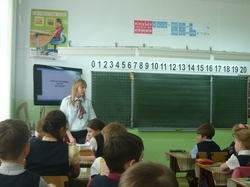         К началу занятий в новом учебном году был проведен смотр готов-ности учебных кабинетов в рамках административно-общественного кон-троля. Проведено испытание спортивного оборудования и инвентаря в спортивном зале; проверено оборудование в учебных мастерских. В ходе смотра уделено внимание вопросам соблюдения электробезопасности, по-жаробезопасности, системе хранения реактивов и оборудования, исправ-ности и безопасной эксплуатации технологического оборудования. Сани-тарное состояние всех кабинетов удовлетворительное, тепловой, световой, воздушный режимы соблюдаются. В целях сохранения здоровья педа-гогического коллектива все работники школы ежегодно проходят флюо-рографическое обследование и медицинский осмотр.                                Организация питания.             Одной из важнейших задач обеспечения здоровых условий жизне-деятельности детей является полноценная и качественная организация го-рячего питания.       Школьная столовая обеспечивает сбалансированное питание детей в со-ответствии с их возрастом и временем пребывания в учреждении по нормам, утвержденным Министерством здравоохранения РФ. Питание детей осуще-ствляется в соответствии с меню и утвержденным директором школы графиком.       Работа по организации горячего питания велась в нескольких напра-влениях:- сотрудничество с социальным педагогом – в целях социальной поддержки детей из малообеспеченных и многодетных семей (составлен социальный паспорт школы), выявлены все нуждающиеся в дотации на питание в шко-льной столовой;- информационно-организационная работа с родителями (беседы, лекции, информирование через школьный сайт и др.); - информационно-организационная работа с обучающимися (проведение кла-ссных часов, участие в мероприятиях, конкурсах, конференциях).    Горячим питанием охвачены  (из средств родительской платы)  100%  школь-ников:- ученики начальной школы - 341 человек (100% питаются организо-ванно);- ученики основной и  средней школы –  260 человек.В школе организовано горячее питание  для льготных категорий обучающи-хся, которые получают двухразовое бесплатное питание (завтраки и обе-ды):- из многодетных и  малообеспеченных  семей  – 27 человек.        Для приема пищи в школе имеется столовая на 50 посадочных мест. В наличии ежедневно витаминизированная продукция, соки, свежая выпечка.  Ведутся журналы: «Бракераж готовой продукции», «Бракераж скоропортя-щейся продукции», «Журнал здоровья», «Журнал учета остатков готовой пи-щи», журнал «Суточные пробы», журнал учета температурного режима холо-дильного оборудования, журнал проведения витаминизации третьих и слад-ких блюд, журнал санитарного состояния пищеблока, журнал аварийных си-туаций; имеются все необходимые технологические карты. Все оборудова-ние и инвентарь в исправном состоянии.        Ведомственный контроль за питанием осуществляется отделом питания Федеральной службы  Роспотребнадзора, специалистами МКУ «Управление образования  Администрации Беловского городского округа»,  администра-цией школы, медицинским работником.       На протяжении всего учебного года  проводятся тематические классные часы, викторины, конкурсы газет и рисунков на тему «О вкусной и здоровой пище», «Азбука здорового питания» и др.  В конце каждой учебной четверти подводится анализ охвата горячим питанием  учеников  школы.Анализ охвата горячим питанием показывает, что совместная рабо-та педагогического коллектива, родителей, работников школьной столовой дает положительный результат. Вопросы работы школы по улучшению пи-тания учащихся, внедрение новых форм обслуживания с учетом интересов детей и их родителей рассматриваются на Совещаниях при директоре, засе-даниях Управляющего Совета, совещаниях классных руководителей, на классных часах и родительских собраниях.Задачи на следующий учебный год:- постоянный мониторинг и анализ состояния организации школьного пи-тания, его финансового обеспечения;- разъяснительная работа среди учащихся и родителей о необходимости пра-вильного питания;- внедрение новых форм обслуживания с учетом интересов детей и их ро-дителей.                              Работа по здоровьесбережению  обучающихся.       В 2016-2017 учебном году организация здоровьесбережения обучающи-хся  осуществлялась согласно программе «Я – Гражданин России» (подпрог-рамма  «Здоровье»)  по трем направлениям:- профилактика и оздоровление – физкультурная разминка во время учеб-ного процесса для активации работы головного мозга и релаксации органов зрения, обучение навыкам самоконтроля, горячее питание, физкультурно-оз-доровительная работа;- образовательный процесс – использование здоровьесберегающих обра-зовательных технологий, рациональное расписание, индивидуальный и диф-ференцированный подход в процессе обучения;- информационно - консультативная работа – лекции узких специали-стов, тематические классные часы и  родительские собрания, внеклассные мероприятия, направленные на пропаганду здорового образа жизни, спор-тивные соревнования, работа спортивных секций.                   Наличие условий для сохранения здоровья обучающихся и                              формирования здорового образа жизниреализуется подпрограмма  «Здоровье»;плановые медицинские осмотры (100%);вакцинация (по показаниям); профилактика заболеваний (лекции, медицинский уголок, карантин-ные мероприятия);режим проветривания ( графики в учебных кабинетах);«Дни здоровья»  (сентябрь, май );динамические паузы, физкультминутки;летний оздоровительный лагерь  (в каникулярное время);объем дневной учебной нагрузки не превышает допустимую норму;организована работа спортивных секций;использование здоровьесберегающих технологий в образовательно- воспитательном процессе.        Работа по здоровьесбережению школьников реализовывалась препода-вателями физической культуры, классными руководителями, учителями-предметниками  совместно с учреждениями дополнительного образования и спорта. В 2016-2017 году 17 обучающихся сдали нормативы на значок  ГТО (2, 3, 4, 5 ступени).Все обучающиеся школы проходят плановый медицинский осмотр (в соответствии с графиком), а ученики, достигшие 15-летнего возраста – флю-орографическое обследование. I группу здоровья имеют 40 ч. (6% учеников),  II  группу здоровья имеют 521 ч. (79 %) учащихся, III группу здоровья имеют 78 ч. (12% учащихся), IV группу здоровья имеет 9 ч. (1,3%). Девять обу-чающихся – дети-инвалиды,  48% обучающихся имеют функциональные от-клонения  в состоянии здоровья. В школе функционируют медицинский и процедурный кабинеты, осна-щенные необходимым медицинским оборудованием, постоянно работает фельдшер. Все профилактические осмотры обучающихся проводятся в со-ответствии с нормативными документами, вакцинация - в соответствии с ка-лендарем прививок и по индивидуальным показателям.    Администрация школы принимает меры по соблюдению санитарных норм, предусмотренных СаН ПИН. Осуществляется административный конт-роль по определению объема домашних заданий, ежедневной нагрузки с уче-том школьного расписания, выявлению и анализу причин перегрузки обу-чающихся. Результаты  проверок  рассматриваются на педагогических сове-тах или совещаниях при директоре школы.  Подобные меры способствуют стабилизации и снижению общего уровня заболеваний у  участников  образо-вательного  процесса, формированию здоровьесберегающего  пространства  в целом.           Задачи  школы на 2017-2018  учебный год:четкое отслеживание санитарно - гигиенического состояния школы;гигиеническое нормирование учебной нагрузки, объема домашних за-даний и режима дня;освоение педагогами новых методов деятельности в процессе обучения школьников, использование технологий урока, сберегающих здоровье учащихся;посещение научно-практических конференций, семинаров, лекций по данной проблеме и применение полученных педагогами знаний на практике.                     7. Система воспитательной работы в школе.          Вся воспитательная работа, осуществляемая в школе, ориентирована на создание условий для развития и духовно-ценностной ориентации обуча-ющихся на основе общечеловеческих ценностей, оказание помощи школь-никам в жизненном самоопределении, нравственном, гражданском и профес-сиональном становлении, социализации личности подростков, развитии их индивидуальности (воспитательная программа «Я - Гражданин России», «Программа духовно-нравственного воспитания школьников (1-4 кл.), «Про-грамма воспитания и социализации учащихся  на  уровне  основного общего образования», «Программа развития воспитательной компоненты в обще-образовательных  учреждениях»).Цель воспитательной работы школы:Создание воспитательно-образовательной среды, способствующей са-моразвитию  и самореализации личности ученика – личности психически и физически здоровой, гуманной, духовной и  социально-мобильной, востребо-ванной в современном обществе.Работа с обучающимися  направлена на укрепление и развитие общешколь-ного коллектива, органов самоуправления, формирование и укрепление об-щешкольных традиций, подготовку  и проведение коллективных творческих дел. Воспитательная работа осуществляется по следующим направлениям: гражданско - патриотическое воспитание;духовно – нравственное воспитание;воспитание положительного отношения к труду и творчеству;интеллектуальное воспитание;здоровьесберегающее воспитание;правовое воспитание и культура безопасности;воспитание семейных ценностей;формирование коммуникативной культуры;экологическое воспитание.        В формировании и развитии личности учащихся школа ведущую роль отводит гражданско-патриотическому воспитанию, которое спо-собствует становлению социально значимых ценностей у подрастаю-щего  поколения.           Важное место в гражданско - патриотическом воспитании обучаю-щихся занимает музей «Школьная Слава». Его деятельность координирует Совет музея, в состав которого входят: представитель совета ветеранов педа-гогического труда Кривошапова М.М., ветеран педагогического труда Соло-вьева А.С., руководитель музея  Адушева В. П., обучающиеся школы.На базе музея «Школьная Слава» в течение года проходят встречи с вете-ранами  Великой Отечественной войны, тружениками тыла, «детьми войны»  проводятся  музейные уроки:- «Школа во время войны»  (апрель, 5-6 классы, 76 чел.)- «По следам пионерии»  (май, 7-8 классы, 93 чел.)- «Выпускники – фронтовики»  (май, 3-4 классы, 120 чел.)- «Подвиг глазами детей» ( апрель, 5-8 кл. )- «Час мужества» и т.д.    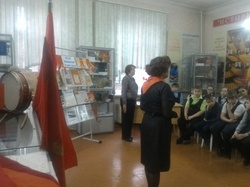 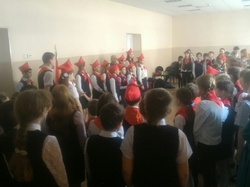 В целях повышения мотивации обучающихся к изучению истории Великой Отечественной войны, а также развития интереса к ее основным этапам, пе-дагогами использовались различные формы работы:Конкурсы:- конкурс сочинений: «Что мы знаем о войне….» (апрель, 5-8 классы, 170 чел.)- конкурс рисунков: «Салют Победы» (май, 5-11 классы, 250 чел.)- конкурс чтецов: «Спасибо деду за Победу…» (май, 1-11 классы, 50 чел.)Акции:- «Синий платочек»    (май, 5-11 классы, 270 чел.)- «Бессмертный полк»  (май, 1-11 классы, 25 чел.)- «Кузбасский лес Победе»   (май, 5-11 классы, 30 человек)Тематическая программа: «Этот день Победы…» (май, 8-11 классы, 128 чел.)Концертная программа: «И помнит мир спасенный…» (апрель, 5-11 классы, 270 чел.)   «Вахта Памяти», посвященная Дню Победы ( май, 3-9 классы, 350 чел.). 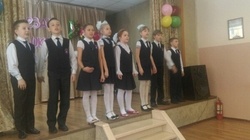      Особое внимание к формированию гражданско – патриотических качеств обучающихся уделялось в месячник оборонно-массовой работы (февраль). В рамках месячника проведены  мероприятия:- Уроки мужества: «Героями не рождаются, героями становятся…» (5-7 классы, 130 чел.)- Акция  «Свеча Памяти»   (9-11 классы, 78 чел.)- Встречи с ветеранами локальных войн и конфликтов (5-9 классы, 218 чел.)- Акция: «Напиши письмо солдату»  (2-4 классы, 30 чел.)-Тематическая программа, посвященная Дню – воинов интернацио-налистов: «Негасимый огонь памяти» (5-11 классы, 270 чел.)- Классные часы, посвященные Дню защитников Отечества (1-11 классы).         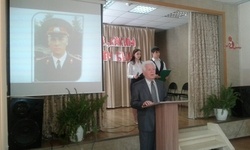 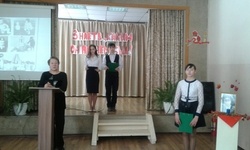 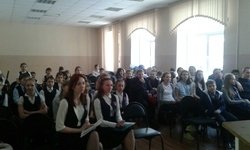             Ученическое самоуправление – составная часть управленческого про-цесса школы. Оно представлено ДЮО «Факел», деятельность которой коо-рдинирует школьный парламент во главе с Президентом. Детско-юношеская организация имеет свою нормативно-правовую базу (устав, положение, пер-спективный план работы), символику (герб, флаг, гимн, эмблему). Осно-вными целями и задачами школьного ученического самоуправления  являют-ся: приобщение личности к общечеловеческим ценностям; усвоение личностью ребенка социальных норм через участие в жиз-ни школы и города;создание условий для самовыражения и реализации каждой личнос-ти через представление широкого выбора направлений и видов дея-тельности;развитие творчества, инициативы, формирование  активной жизне-нной позиции.В состав Детской Парламентской Республики  «Факел»  МБОУ СОШ № 76 входят:детская организация  «Факел» 5-11 кл;детское объединение  «Город  Лучистый»  1- 4 кл.Флаг и герб являются официальными символами Детской Парламентской Республики, высшим органом власти является Конференция обучающихся школы. На  заседаниях детского парламента члены актива решают основные задачи организации общественной жизни школы, выступают инициаторами проведения общественных, интересных и важных КТД.         Одним из важных направлений образовательной деятельности школы является духовно - нравственное воспитание. Реализация  данного  направ-ления   осуществляется  через:учебную деятельность (литература, история, обществознание, му-зыка, ИЗО);работу школьной библиотеки;работу школьного музея;внеклассные мероприятия;экскурсионную деятельность (посещение музеев, выставок, концер-тов и т. п.).       В течение учебного года в рамках духовно - нравственного воспи-тания проведены следующие мероприятия:областная акция: «Взрослые. Станьте заметнее!»,  ( сентябрь).,акция: «Мы вместе!», посвященная Дню пожилого человека (ок-тябрь, 5-11 классы).,День народного единства ( октябрь, 4 класс).,концертная программа, посвященная Дню учителя (октябрь, 1-11 классы).,акция: «Мы с вами», посвященная Дню инвалидов (декабрь, 5-11 классы).,тематическая программа: «Рождественские посиделки» (январь, 5-9 классы,  218 чел.).,концертная программа, посвященная Международному Женскому дню (март, 1-11 классы.).,международная акция  «Час земли»  ( март 2017г.).,всероссийская акция «Берегите лес!» ( март 2017г.).,всекузбасская акция «Весенняя неделя добра-2016» (апрель, 2-11 классы, 480 чел.).,городской слет детских объединений «Радуга друзей» (апрель, 4 классы).,концертная программа: «Вот и стали мы на год взрослей…» (май, 2-11 классы).,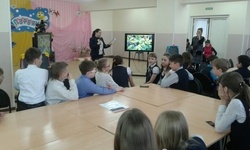 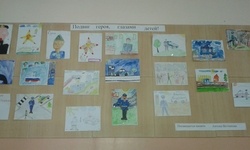 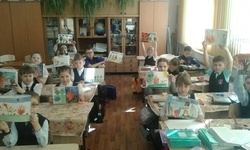  Основным направлением деятельности ДЮО «Факел» является прове-дение социально-значимых мероприятий. Активистами в данном напра-влении выступают члены волонтерского отряда  «Данко» ( 7-9 кл. 20 чел.).Среди реализуемых  ими  социальных проектов: «Протяни руку помощи…» (шефская помощь Обществу инвалидов г. Белово;«Мы с Вами!»  (шефская помощь Ветеранам войны и труда); «Радость детства!» (сбор книг, вещей, игрушек, канцтоваров для мало-обеспеченных семей школы); «Уроки Добра» (проведение мероприятий в начальной школе по ду-ховно-нравственному направлению).      В течение всего учебного года активисты детской организации являлись не только организаторами, но и активными участниками общешкольных  дел. Среди них:праздничная линейка, посвященная Дню знаний;           День самоуправления;акция «Мы с вами!», посвященная  Дню пожилого человека;концертная программа, посвященная  Дню Учителя;конкурс на лучшее оформление кабинета к Новому году;добровольческая акция «Добрые дела живут в веках»;трудовой десант по уборке территории школы и города ( 5-11 кл.);акция « Посади дерево» (  9, 11 кл., ).      Активное участие наши ученики приняли во Всекузбасских Днях посадки деревьев, в Весенней Неделе Добра, в различных городских конкурсах, со-ревнованиях, где занимали призовые места.С созданием системы самоуправления произошли существенные измене-ния отношений среди обучающихся, расширяется их сотрудничество и  взаи-модействие. Кроме того, происходит передача опыта ответственности от старших к младшим, ребята учатся самореализовываться, развивать целеу-стремленность  и исполнительность.   Важной составляющей воспитательного процесса  школы  является работа, направленная на  здоровьесбережение  обучающихся. Это  направле-ние реализовывалось преподавателями физической культуры, классными руководителями,  совместно с учреждениями дополнительного образования и спорта. Основными формами работы являлись: спортивные соревнования, Дни здоровья, уроки физкультуры, занятия в спортивных секциях, темати-ческие программы по приобщению к здоровому образу жизни.Следует отметить разнообразные формы воспитательной работы, ко-торые используют классные руководители 5-11х классов в организации уче-нического самоуправления - это дискуссионные, игровые, состязательные; творческого труда, ролевого тренинга;  психологические (позволяющие ребе-нку познать самого себя), что, в конечном итоге, позволяет решать постав-ленные задачи и реализовать намеченные планы.	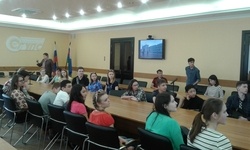 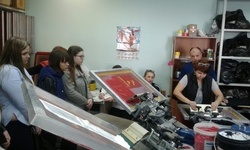 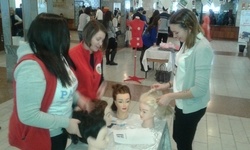                               Большое внимание уделяется социально-психологическому сопровождению обучающихся.          Работа социального педагога  осуществляется в соответствии с миссией  школы: создание  оптимальных условий  для  получения  качественного дос-тупного образования  для  всех обучающихся: в том числе, нуждающихся в социальной защите. Составляется комплекс мероприятий по воспитанию, образованию, развитию и социальной защите ребенка в образовательном уч-реждении;  изучению особенностей личности учеников, условий их жизни; выявлению  интересов, потребностей, трудностей;  помощи в конфликтных ситуациях, своевременному  оказанию  социальной помощи и поддержки.                         Основные направления деятельности социального педагога: диагностика;работа с обучающимися;работа с семьей;работа с коллегами;работа в социуме.Работа с детьми и подростками по формированию правовой грамотнос-ти строится с учетом дифференцированного подхода,  возрастных и индиви-дуальных особенностей.Работа с детьми младшего школьного возраста направлена на воспитание у детей  общей культуры правового поведения.Работа с детьми среднего школьного возраста направлена на развитие лич-ностных качеств и социальных навыков. Подросток учится общаться с окру-жающими, понимать их поведение, разрешать конфликтные ситуации, при-нимать собственные решения.Работа с подростками старшего школьного возраста направлена на фор-мирование жизненных ценностей, препятствующих вовлечению подростков в социально-опасную среду, воспитание у подростков ответственности за свое поведение.Социальным педагогом  составлены социальный паспорт каждого кла-сса и социальный паспорт школы. Для оказания социально-психологической, педагогической и правовой  помощи  обучающимся и их родителям, в школе  в течение двенадцати лет действует Совет профилактики, деятельность кото-рого регулируется Положением о школьном совете профилактики; ежегод-но проводятся акции: «1 Сентября – каждому школьнику!», «Весенняя неделя Добра», «Подари учебник школе!», «Протяни руку помощи!», «Почта доверия», «Добрый день добрых дел…» и др. Наиболее распространенными формами профилактической работы   являются:персональный систематический контроль;индивидуальные беседы;консультации социального педагога и психолога;посещение  учащихся  на дому социальным педагогом;проведение заседаний Совета  профилактики;внеклассные  мероприятия;включение детей асоциального поведения в общественную жизнь школы;встречи с работниками правоохранительных учреждений.В зоне постоянного внимания администрации, социального педагога, классных руководителей  находятся обучающиеся, над которыми установ-лена опека. Семьи, где проживают опекаемые дети, регулярно посещаются социальным педагогом школы, составляются акты их жилищно-бытовых ус-ловий, проводятся беседы с опекунами. Осуществляется постоянный конт-роль за посещаемостью и успеваемостью опекаемых детей, контроль за сос-тоянием их здоровья. Поддерживается тесная связь с органами опеки и попе-чительства города.            Контроль посещаемости и успеваемости обучающихся школы осуще-ствляется ежедневно, анализируется на Совещаниях при директоре, по ре-зультатам принимаются необходимые меры: выявляются причины отсут-ствия учащихся, проводятся рейды с целью выявления взаимоотношений и микроклимата в семье, беседы с обучающимися и их родителями,  разраба-тываются планы индивидуальной работы. Совместно с Центром занятости города Белово, молодежной биржей труда при Управлении по делам моло-дежи, оказывается помощь в трудоустройстве детей и подростков «группы риска», состоящих на внутришкольном контроле или учете в ПДН на время летних каникул. Работу по профилактике и предупреждению  правонаруше-ний, пьянства, токсикомании и наркомании, социальный педагог школы осу-ществляет в тесном контакте с городским центром по борьбе со СПИДом, специалистами КДН, наркоконтроля, Комитета социальной защиты, орга-нами опеки и попечительства, инспекторами ПДН Межмуниципального от-дела МВД России «Беловский», линейного отдела МВД РФ на транспорте в г. Белово.      В течение учебного года проведены тематические лекции (12 лекций, про-слушали 436 чел.), проведено 30 рейдов по неблагополучным семьям и се-мьям группы риска, проведено 20 заседаний  Совета профилактики. 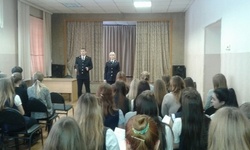  Данные о количестве обучающихся, состоящих на учете в ОДН  Меж-                        муниципального отдела  МВД  России «Беловский»          Вопросы профилактической работы с детьми и семьями, находящимися в социально-опасном положении, находятся на постоянном контроле у адми-нистрации школы, рассматриваются  на административных совещаниях, где заслушиваются отчеты классных руководителей, обсуждаются проблемы, во-зникающие в  работе, намечаются пути их преодоления.   Задачи на 2017-2018 учебный год:1. Усилить индивидуальную работу с состоящими на учете и детьми «группы риска» (организация летнего отдыха, взаимосвязь с родителями, контроль за занятостью в каникулярный период).2. Разнообразить формы профилактической работы, усилить совместную ра-боту с  инспекторами ОДН Межмуниципального отдела  МВД  России «Бело-вский»,  Линейного отдела  полиции  МВД  России на станции Белово.                                          Работа с родителями.                 Проблема взаимодействия школы с родителями обучающихся остается актуальной. Семья выполняет роль не второстепенного помощника школы, а напротив, является базисом для реализации задатков и способностей чело-века, важнейшим социальным институтом, располагающим широким диапа-зоном уникальных средств влияния на формирование и саморазвитие лич-ности.       Главной формой участия родителей в 2016/2017 учебном году в шко-льной жизни являлось участие в соуправлении школой через коллегиальные органы. Одной из форм участия родителей в школьной жизни является об-щественная воспитательная деятельность. Родители наших учеников ока-зывают активную помощь в  организации  и проведении досуговых меро-приятий в школе, в экскурсионной деятельности, в подготовке школы к но-вому учебному году. Работает Управляющий Совет, в состав которого входят родители, проведены 4 общешкольных родительских собрания и 2 собрания с родителями будущих первоклассников. Классные родительские собрания проходят 1 раз в четверть; темы родительских собраний, как правило,  отве-чают современным запросам общества и имеют просветительский характер: «Взаимодействие семьи и школы»«Психологические особенности старших подростков»«О родительском авторитете»« Компьютер в жизни школьника»«Как помочь ребенку при переходе в среднюю школу»«Организация режима дня учащегося»«Как помочь подростку приобрести уверенность в себе»«Трудности адаптации первоклассников к школе» и др.     	На родительские собрания приглашаются психологи из городского цен-тра «Откровение», врачи-наркологи, представители правоохранительных ор-ганов, общественных организаций. На сайте школы одна из рубрик посвя-щена  родителям обучающихся. 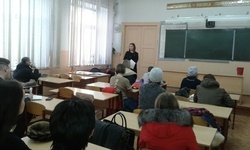              Повышение психолого-педагогической компетентности родителей предусматривает обучение родителей знаниям и навыкам, способствующим эффективному и развивающему поведению в семье. Проводится диагностика психологических и физиологических особенностей ребенка и информиро-вание о них родителей; профилактика тревожных состояний выпускников, стрессов и кризисов возрастного развития. Ежегодно проходит анкетирова-ние родителей по различным направлениям. Раз в четверть проходят засе-дания родительских комитетов по организации досуга и оказания помощи в организации учебно-воспитательного процесса. Родители в течение года по-сещают родительские собрания и тренинги, индивидуальные собеседования, культурно-массовые мероприятия, общаются  с педагогами.Для родителей действуют наглядные формы работы: информацион-ные стенды, библиотечные уголки, проводятся лектории с просмотром виде-офильмов, разработаны памятки-рекомендации по разрешению проблем вос-питания. По окончании четверти в школе проходит «Родительская суббота»: учителя приглашают родителей в школу и рассказывают  об успехах и проб-лемах ребенка в индивидуальной беседе. Благодаря таким встречам возни-кает атмосфера доверия, рождается педагогическое сообщество учителей и родителей. Работу с родителями необходимо продолжить в выбранных направле-ниях и искать новые современные формы работы в масштабах школы и кла-сса.                     Система дополнительного образования в школе.      Школьное дополнительное образование оказывает существенное воспи-тательное воздействие на учащихся: оно способствует возникновению у ре-бенка потребности в саморазвитии, формирует у него готовность и привыч-ку к творческой деятельности, повышает его собственную самооценку и его статус в глазах сверстников, педагогов, родителей.         Занятость учащихся во внеучебное время содействует укреплению са-модисциплины, развитию самоорганизованности и самоконтроля школьни-ков, появлению навыков содержательного проведения досуга, позволяет фо-рмировать у детей практические навыки здорового образа жизни, умение противостоять негативному воздействию окружающей среды.      Массовое участие детей в досуговых программах способствует сплочению школьного коллектива, укреплению традиций школы, утверждению благо-приятного социально-психологического климата. Таким образом, дополни-тельное образование в школе способно решить целый комплекс задач, нап-равленных на гуманизацию всей жизни школы: выравнять стартовые возможности развития личности ребенка; способствовать выбору его индивидуального образовательного пути; обеспечить каждому ученику «ситуацию успеха»; содействовать самореализации личности ребенка.        В 2016-2017 учебном году были реализованы  дополнительные образо-вательные программы с целью удовлетворения потребностей детей в само-образовании, разностороннего развития личности  ребенка, создания условий для ее самореализации, формирования человека и гражданина, интегриро-ванного в современное общество.Анализ внеурочной занятости за учебный год показывает, что  165 чел. (25%) обучающихся посещают кружки и секции учреждений дополнительного образования, 390 чел. (60%) школьные кружки. Всего охвачено кружковой работой  85 %  обучающихся.В школе организована работа следующих кружков и секций:спортивная секция по волейболу;спортивная секция по баскетболу;«Мой мир»;«Театр»;« Красота своими руками»;« Бумажная симфония»;« Занимательный английский;« Удивительный мир слов»;«Подвижные игры»;« Я-гражданин России»;« Логика»;« Волшебная палитра»;« Люби и знай свой край»;« Инфознайка»;« Юные друзья полиции»;«Основы декоративного искусства»;«Туристята» и  др. Численный состав кружков и секций определяется в зависимости от возраста учащихся, специфики деятельности учебной группы, условий работы. Сре-дняя наполняемость групп составляла до 12-15 человек, занятия проходят  в соответствии с расписанием. Педагогическому коллективу школы удалось целесообразно организовать внеурочную воспитательную работу с учащи-мися, включить абсолютное большинство в разнообразные занятия по инте-ресам в свободное от учебных занятий время.         В целях повышения эффективности воспитательной работы, в 2016 -2017 учебном году широко использовался культурно – образовательный по-тенциал учреждений города. Социальными партнерами в совместной работе выступили: МБУДО «Дворец творчества детей и молодежи имени Добро-бабиной А.П. города Белово», МУ Центральный дворец культуры г. Белово, МУ ЦБС «Центральная детская библиотека г. Белово», МУК Историко – кра-еведческий музей г. Белово, МУК Выставочный зал «Вернисаж» г. Белово, Совет ветеранов комсомольского движения г. Белово, Совет ветеранов лока-льных воин,  ГКУ Центр занятости населения  г. Белово.          Учитывая возрастные и индивидуальные возможности, склонности и способ-ности обучающихся, школа обеспечивает сохранность физического, нравственного и интеллектуального здоровья, развитие здоровой личности, готовой к выполнению социальных ролей. Результаты анкетирования детей и родителей показывают: 93% обучающихся и 90% родителей отмечают комфортность психологического климата в школе; 84% родителей одобряют внеклассную работу с обучающимися.                                     Организация летнего отдыха детей.          В современных условиях перед школой поставлены новые задачи по органи-зации каникулярного отдыха и досуга школьников в выходные и праздничные дни. Каникулы – это и время отдыха, и период значительного расширения практического опыта ребёнка, творческого освоения новой информации, её осмысления, формиро-вания новых умений и способностей, которые составляют основу характера, способ-ностей общения и коммуникации, жизненного самоопределения и нравственной на-правленности личности. Каникулы - это время игр, развлечений, свободы в выборе занятий, снятия накопившегося за год напряжения, восполнения израсходованных сил, восстановления здоровья.         В 2016/2017 учебном году на базе МБОУ СОШ № 76 был организован летний оздоровительный лагерь «Звездный» с дневным пребыванием детей. В оздорови-тельной программе лагеря приняли участие 60 обучающихся 7-12 лет. Режим работы школьного профильного лагеря осуществлялся с 9.00 до 15.00 с организацией  2-х разового питания. Программа оздоровительного лагеря направлена на достижение следующих задач:создание необходимых условий для оздоровления, отдыха и содер-жательного досуга детей; обеспечение физического, интеллектуального, творческого и личнос-тно-нравственного развития детей; приобщение детей к краеведческой, физкультурно-спортивной, интел-лектуально-творческой и иной деятельности. Для воспитанников лагеря организуется трехразовое питание (завтрак, обед, полдник). Еда разнообразная, сбалансированная, включает большое коли-чество овощей и фруктов. В лагере проводится комплексная работа по оздо-ровлению детей. В распорядок дня обязательно включаются физические упражнения и игры в спортивном зале и на улице. Досуговая деятельность воспитанников включает занятия в объединениях по интересам (кружках, секциях, творческих мастерских), посещение спортивных и культурных ме-роприятий. Особенно увлекательной и кропотливой в этом году была под-готовка к закрытию лагеря, ведь ребятам предстояло показать себя в разных видах творчества и спорта. Праздничный концерт стал финальным аккордом смены 2017г. в ЛОЛ. Обобщая приведенные данные, можно сказать, что  главные задачи: разумно организованный летний отдых детей, создание нео-бходимых условий для укрепления их здоровья – выполнены, а в школе  созданы условия для организованного досуга и отдыха учащихся во время каникул.                        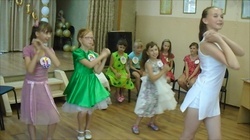 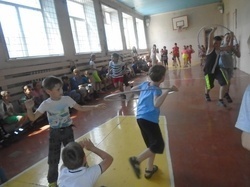 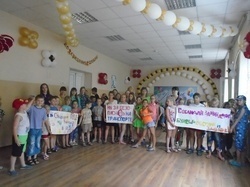 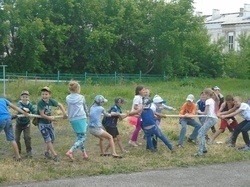 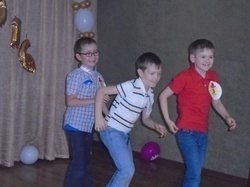 8. Финансово-экономическая деятельность.                    Учебные расходы  (образовательная субвенция) по статьям на 2017 год                                                 по МБОУ СОШ № 76 города Белово                                     9. Заключение    	     Проблемы и перспективы развития школы           На основании проведенного анализа состояния и результатов деятель-ности муниципального бюджетного общеобразовательного учреждения «Средняя общеобразовательная школы №76  города Белово» можно сделать следующие выводы о работе педагогического и ученического коллективов в прошедшем учебном году:1. Школа функционирует стабильно в режиме развития.2. Школа предоставляет доступное качественное образование, воспитание и развитие в безопасных, комфортных условиях, адаптированных к возмож-ностям и способностям каждого ученика.3. В управлении  школой  сочетаются принципы единоначалия с демократич-ностью школьного уклада.4.Учебный план ОУ реализован полностью  (в 1, 2, 3, 4 х классах осущес-твлен переход на ФГОС  НОО, в 5-7 классах – на ФГОС ООО).  5. Продолжается процесс внедрения информационных технологий в образо-вательное  пространство школы.  6. Ведется работа по проблеме преемственности учебников, содержания и технологий образовательного процесса на различных ступенях обучения.7. Организуется система ДО через курсы по выбору, элективные курсы, кру-жки,  творческие объединения.8. Совершенствуется система мониторинга качества образования.9. Сохраняется традиционно высокий процент поступления выпускников 11-х классов в высшие учебные заведения.10. Пополняется материально-техническая  и учебно-методическая база учеб-ных кабинетов.В то же время явно определяются и проблемы:- материально-техническая  база ОУ требует обновления специализирован-ных  кабинетов  (биология, физика, география);- анализ результатов ГИА (ОГЭ, ЕГЭ) показывает необходимость систем-ной работы учителей-предметников по подготовке учащихся к обязатель-ным экзаменам, систематическому проведению тренировочных самостоя-тельных работ, построенных по спецификации ОГЭ, ЕГЭ;- отсутствие спонсорской помощи.В следующем 2017-2018 учебном году педагогический коллектив про-должит деятельность, направленную на создание  условий для получе-ния качественного образования через решение конкретных задач и реа-лизацию  следующих направлений:реализация ООП ООО, переход на Федеральный государственный об-разовательный стандарт основного общего образования в 8-х классах;совершенствование работы механизмов  управления по повышению качества образования; развитие и совершенствование информационного пространства шко-лы; повышение ответственности педагогов за результаты собственной дея-тельности, повышение профессионализма, саморефлексии в свете вне-дрения новых ФГОС;использование портфолио обучающихся как одного из способов оцен-ки учебных достижений и проверки качества образования, системы поддержки талантливых детей;усиление оздоровительной функции школы;активизация познавательной и исследовательской деятельности обуча-ющихся  через интеграцию урочной и внеурочной деятельности;повышение воспитательного потенциала образовательного процесса; развитие волонтерского движения;повышение эффективности использования материальных ресурсов, планомерное совершенствование материально-технической базы шко-лы;совершенствование методической работы при подготовке к ГИА (ОГЭ,  ЕГЭ).            Директор   МБОУ СОШ  № 76           О.В.МастяеваУровень образования Количество классовКоличество учащихся Начальное общее образование12341Основное общее образование10262Среднее общее образование254МБОУ СОШ № 76      1 ступень      1 ступень     2  ступень     2  ступень3 ступень  3 ступень            Итого          ИтогоКол-во%Кол-во%Кол-во%Кол-во%34152%26240%548%657100%Дети из неполных семей238%2610%1222%619%Дети-сироты, живу-щие в семьях родст-венников93%72%00162,4%Дети матерей-одино-чек62%52%24%132%Дети из многодетных семей93%135%24%248%Дети, состоящие на учете  в ОДН МО МВД «Беловский»0020,7%12%30,4%Дети, относящиеся к группе риска103%72%12%183%ЗданиеГод постройкиКоличество этажейОбщая площадьУчебная площадь  Общая территорияТерритория земельного участка19361, 22830,4 кв.м.1937 кв.м9947 кв. м.3346 кв.м.
     Кабинеты КоличествоБиологии1Географии1Иностранного языка2Информатики 1Истории и обществознания1Математики2Русского языка и литературы2Физики1Химии1Обслуживающего труда2ИЗО и черчения1Начальных классов7Начальная школаОсновная школаСредняя школаПродолжительность учебной недели  (дней)1 класс – 5 дней2-4 классы - 6 дней6 дней6 днейПродолжительность уроков (минут)1 класс (1 полугодие) – 35 мин.,  2 полугодие – 45 мин.2-4 класс– 45 мин.45 мин.45 мин.Продолжительность перерывов:- минимальный- максимальный10 мин.20 мин.10 мин.20 мин.10 мин.20 мин.	Промежуточная              аттестация учащихсяВ соответствии с Положением о формах, перио-дичности и порядке текущего контроляуспеваемости и промежуточной аттестации уча-щихся МБОУ СОШ № 76 г. БеловоВ соответствии с Положением о формах, перио-дичности и поря-дке текущего ко-нтроля успевае-мости и проме-жуточной аттес-тации учащихся МБОУ СОШ № 76 г. БеловоВ соответствии с Положением о формах, перио-дичности и по-рядке текущего контроляуспеваемости и промежуточной аттестации уча-щихся МБОУ СОШ № 76 г. БеловоПоказатели Кол-во % к общему количеству 
педагогических работниковВсего педагогических работников 36Из них имеют: Из них имеют: Из них имеют: -Среднее специальное педагогическое образование 617 % -Высшее 30 83 %                        Квалификационный  уровень  педагогических  работников                           Квалификационный  уровень  педагогических  работников                           Квалификационный  уровень  педагогических  работников    -Высшая  квалификационная  категория 822 % -Первая  квалификационная  категория 2158 % -Аттестованы  на соответствие  занимаемой должности13 %- Не имеют категории617 %Учителя, имеющие награды, почетные звания Учителя, имеющие награды, почетные звания Учителя, имеющие награды, почетные звания -Почетный работник общего образования Российской Федерации3 8 % - Отличник народного просвещения 25 % - Медаль  «За достойное воспитание детей»13%- Медаль  «За службу образованию»13%- Медаль  «100 лет профсоюзам России»13%«Ветеран труда»410%Общееколичество20-30 лет30-40 лет40-50 лет50-60 летсвыше 60 лет363 (8%)5 (14%)14 (39%)12 (33%)2 (5%)до 5 летдо 10 летот 10 до 20 летот 20 до 30 летболее 30 лет22121646%6%33%44%11%РезультатВсероссийская акция  «Час кода» в рамках Международной недели изучения информатики и Дня информатики в России.сертификаты участия – 60 чел. (2-4, 6, 8, 11 кл.)Международный  учебный сетевой проект «Туатара ищет маму»  (https://goo.gl/wIFIaH).  Сертификат финалиста – 6 чел. (4 кл.)Международный  учебный сетевой проект «Секреты  Нанотехнологий» (https://goo.gl/P6aCuz).  Сертификат финалиста – 2 чел. (10-11 кл.)Муниципальный детский творческий конкурс «Новогодние поCDелки-2016».Призер (4 кл.)Сертификат финалиста - 8 чел.Международный сетевой проект “Зачарованный зоомир” https://goo.gl/WLdoOT.Международный сетевой проект “Зачарованный зоомир” https://goo.gl/WLdoOT.Диплом победителя - 10 чел.Олимпиада «Плюс» V онлайн-олимпиада по матема-тике от Учи. ру.Олимпиада «Плюс» V онлайн-олимпиада по матема-тике от Учи. ру.Диплом победителя - 14 чел.Диплом победителя - 14 чел.Дино - олимпиада», международная онлайн – олим-пиада от Учи. ру.Диплом победителя - 7 чел.“Русский с Пушкиным” II международная онлайн - олимпиада по русскому языку. “Русский с Пушкиным” II международная онлайн - олимпиада по русскому языку. Диплом победителя - 9 чел.Дино - олимпиада», международная онлайн – олим-пиада от Учи. ру.Дино - олимпиада», международная онлайн – олим-пиада от Учи. ру.      ОборудованиеКоличествоКомпьютерный  класс1/8Мобильный компьютерный класс1/15Административные  компьютеры8Компьютеры в учебных кабинетах11Компьютер в библиотеке1Принтеры5Сканеры3Интерактивная   доска1М/ проектор5Моноблок ICL SafeRay S222. Mi 1Документ-камера  MimioView 1Беспроводной графический планшет 3Телевизоры  ЖК диаг.101 6Технические средства:Количество экран3принтер цветной1цифровой фотоаппарат1цифровая видеокамера1графический планшет1микрофон4музыкальная клавиатура1музыкальный центр1синтезатор1Программные инструменты:операционные системы и служебные инструменты2текстовый редактор для работы с русскими и иноязычными текстами1графический редактор для обработки растровых изображений1графический редактор для обработки векторных изображений1музыкальный редактор1редактор подготовки презентаций1редактор видео1редактор звука1Компоненты на бумажных носителях:Учебники (органайзеры) имеютсяРабочие тетради (тетради-тренажеры) имеютсяКомпоненты на CD  и DVD:Электронные приложения к учебникамчастичноЭлектронные наглядные  пособиячастичноЭлектронные тренажерычастичноЭлектронные практикумычастично      Основные задачи работы библиотеки на новый учебный год: Ступени обученияПервая ступень обученияПервая ступень обученияПервая ступень обученияВторая ступень обученияВторая ступень обученияВторая ступень обученияТретья ступень  обученияТретья ступень  обученияТретья ступень  обучениягоды2014-20152015-20162016-20172014-20152015-20162016-20172014-20152015-20162016-2017Всего уч-ся265213341192225262575454Отличники202832131614355Хорошисты84107143566990201915Неуспевающие  -  -   -    -    -  2--2%   успеваемости100%100%100%100%100%99,6%100%100%96%%   успешности40%63%69%36%38%40%40%44%37%Учебный год2014-20152015-20162016-2017Всего обучающихся ( на конец учебного года)514589657Количество обучающихся313651Профильныйпредметна «5»на «4»на «3»на «2»Аб./успевае-мость (в %)Качество знаний(в%)С/баллСОК ( в %)Математика 2817-100%37 %3,449%Обществозна-ние 31113-100 %52 %3,655%Экономика2169-100%67%3,757%Право 4   1310-100%63%3,759%Профильныйпредметна «5»на «4»на «3»на «2»Аб./успевае-мость (в %)Качество знаний(в%)С/баллСОК ( в %)Математика 4716-100%40 %3,553%Обществозна-ние 4149-100 %67 %3,860%Экономика4176-100%78%3,963%Право5   175-100%81%4,065%Название предметаКоличество выпускников «5»«4»«3»«3»«2»Уровеньуспешности (%)Качество знаний (%)Обязательные экзаменыОбязательные экзаменыОбязательные экзаменыОбязательные экзаменыОбязательные экзаменыОбязательные экзаменыОбязательные экзаменыОбязательные экзаменыОбязательные экзаменыОбязательные экзаменыРусский язык559261818296 %63,6%Математика 5553877591%78,1%	Предметы по выбору	Предметы по выбору	Предметы по выбору	Предметы по выбору	Предметы по выбору	Предметы по выбору	Предметы по выбору	Предметы по выбору	Предметы по выборуФизика703400100%43%Химия2751381196,2%67%Биология3102227777,4%6,4%Информатика401300100%25%История40121175%25%Обществознание35013175586%37%Литература110000100%100%Английский язык110000100%100% Учебный год2014-20152015-20162016-2017Количество выпускников262758Аттестат с отличием-        24№ п/пПредметКол-во сдававшихПреодолелиминималь-ный порогКол-во набранных балловКол-во набранных балловКол-во набранных балловКол-во набранных балловСредний балл по школе№ п/пПредметКол-во сдававшихПреодолелиминималь-ный порог70-79 баллов80-89 баллов90-99 баллов100 балловСредний балл по школе1.Русский язык2727710062,82.Математика (баз.)2727----14,1 3.Математика (проф.)171330038,44.Литература  220000485.Физика990000486.Обществознание20141000487.География21000039 Учебный год2014-20152015-20162016-2017Количество выпускников272727Золотая медаль-1-Серебряная медаль131 Медаль «За особые успехи в учении»--3Год поступления Кол-во выпускниковПоступили в ВузыПоступили в СсузыТрудоустроены 2014-201527/100%20/74%6/22%1/4%2015-201627/100%23/85%3/11%1/4%2016-201727/100%19/70%5/19%3/11%№ п/пНазвание  мероприятияРезультаты участияМуниципальный этап  Всероссийской олим-пиады школьников по физической культуре.призер  (7, 8 кл.)Муниципальный этап  Всероссийской олим-пиады школьников по английскому языку. призер  (9 кл.)Муниципальный этап  Всероссийской олим-пиады школьников по русскому языку.призеры (7 кл.)Муниципальный этап  Всероссийской олим-пиады школьников по физике.призер (7 кл.)5.Городской туристский слет «Золотая осень»,  конкурс «Туристские узлы».II место6.Городской туристский слет «Золотая осень»,  конкурс «Полоса препятствий».I место7.Городской туристский слет «Золотая осень»,  среди команд младшей группы.II место8.Городская викторина «Антиникотиновый дартс», в рамках городской акции «Спасибо, нет!».III место9.Городской конкурс фото и видео работ «И целого мира мало»II место10.Городской конкурс фото и видео работ «И целого мира мало…».I место11.Городской конкурс фото и видео работ «И целого мира мало…»участник12.Городское мероприятие, туристский лаби-ринт в спортивно – игровой программе «В единстве наша сила».I место, II, III место13.Городская туристско-краеведческая игра «Туристские тропы».участие14.Городская туристско-краеведческая игра «Туристские тропы», этап «Браво».III место15.Областная туристско – краеведческая вик-торина «Живи, кузнецкая Земля», номинация «Родословная».III место16.Областные соревнования по легкой атлетике. Бег на 60 м.III место17.Открытые соревнования по легкой атлетике. Бег на 60 м.II место18.Открытое первенство по баскетболу среди обучающихся.II место19.Зимний кубок КВН. участие20.Городской конкурс чтецов «Я пришел в этот мир не случайно».I место, III место21.Всероссийские соревнования по велоспорту – трек, скретч.I место22.Всероссийские соревнования по велоспорту – трек, темпо.I место23.Всероссийские соревнования по велоспорту – трек, гитс ходу 200 м.I место24.Областные соревнования  на кубок Главы го-рода по боксу.I место25.Городской конкурс инсценированной песни «Пусть песни расскажут, какими мы были»,  (к  95 – летию  Пионерской организации).III место26.Муниципальный этап Всероссийских спор-тивных соревнований школьников «Прези-дентские спортивные соревнования».I место27.Общий зачет в городских соревнованиях по спортивному ориентированию.II  место28.Городские соревнования по спортивному ориентированию МЖ 14.II  место29.Городские соревнования по спортивному ориентированию МЖ 12.II  место30.Городской конкурс «Танцы РУ».III место31.Областные соревнования по легкой атлетике в рамках Фестиваля спорта «Равнение на По-беду». I место32.Открытые  городские соревнования по лег-кой атлетике.II  место33.Участник Всероссийской акции, посвя-щенной безопасности в сети Интернет.Диплом – 7 чел. (3-4 кл.)Возрастная категория2014-2015 уч.г.2015-2016 уч.г.2016-2017 уч.г.1-4 кл.0005-9 кл.11110-11 кл.022Статья расходовнаименованиесумма310учебники, наглядные пособия150000 руб310школьная мебель60000 руб310техника30000 руб.310ИТОГО240000 руб340канц.товары30000руб340освещение20000руб.340хоз.нужды18400 руб340ИТОГО68400 рубповышение квалификации22800 руб.ИТОГО22800 руб.